膜片钳设备一批采购项目招标文件信息资格性审查表符合性审查表评标信息投标书目录政府采购招标文件（通用货物类）中国·深圳（2021）警示条款一、《深圳经济特区政府采购条例》第五十七条 供应商在政府采购中，有下列行为之一的，一至三年内禁止其参与本市政府采购，并由主管部门记入供应商诚信档案，处以采购金额千分之十以上千分之二十以下的罚款；情节严重的，取消其参与本市政府采购资格，处以采购金额千分之二十以上千分之三十以下的罚款，并由市场监管部门依法吊销其营业执照；给他人造成损失的，依法承担赔偿责任；构成犯罪的，依法追究刑事责任：（一）在采购活动中应当回避而未回避的；（二）未按本条例规定签订、履行采购合同，造成严重后果的；（三）隐瞒真实情况，提供虚假资料的；（四）以非法手段排斥其他供应商参与竞争的；（五）与其他采购参加人串通投标的；（六）恶意投诉的；（七）向采购项目相关人行贿或者提供其他不当利益的；（八）阻碍、抗拒主管部门监督检查的；（九）其他违反本条例规定的行为。二、根据《深圳市财政局关于明确政府采购保证金管理工作的通知》（深财购[2019]42号）的要求，供应商在政府采购活动中出现《深圳经济特区政府采购条例实施细则》以下情形的，采购人或招标机构可将有关情况报同级财政部门，由财政部门根据实际情况记入供应商诚信档案，予以通报：（一）投标截止后，撤销投标的；（二）中标后无正当理由未在规定期限内签订合同的；（三）将中标项目转让给他人、或者在投标文件中未说明且未经采购人、采购招标机构同意，将中标项目分包给他人的；（四）拒绝履行合同义务的。关键信息项目信息      项目编号：   SZDL2021337108      项目名称：  膜片钳设备一批采购项目      包   号：   A      项目类型：  货物类      采购方式：  公开招标      货币类型：  人民币投标文件初审表（凡有下列情形之一的，初审不通过，投标无效）综合评分法评标信息二、评标信息 其它关键信息 一、评标定标信息                               非评定分离项目                   二、关于享受优惠政策的主体及价格扣除比例（一）小型企业、微型企业、监狱企业、残疾人福利性单位提供本企业制造的货物，或者提供其他符合优惠主体资格条件企业制造的货物，以及非小微企业提供（代理销售）小微企业制造的货物，对其所投产品的价格给予6 %的扣除， 用扣除后的价格参与评审。满足多项优惠政策的企业，不重复享受多项价格扣除政策。（以上所提货物，是指单一产品采购项目中的货物，或者非单一产品采购项目中的核心产品（货物），不包括使用大型企业注册商标的货物。）（二）优惠主体资格的认定资料为《中小企业声明函》、《残疾人福利性单位声明函》以及《监狱企业声明函》等承诺性质的资料（声明函样式见本招标文件第一册第三章“投标文件格式、附件”中“四、投标人情况介绍”章节提供的格式）；监狱企业或者代理提供监狱企业货物的供应商如须享受优惠政策，除上述资料外，还须提供省级以上监狱管理局、戒毒管理局出具的监狱企业证明文件。三、关于失信供应商的价格上浮根据《深圳市财政委员会关于印发〈深圳市政府采购供应商诚信管理暂行办法操作细则〉的通知》（深财购〔2017〕42 号）的规定，采取价格评比法（比如最低价法）的项目，因违法违规行为被记入诚信档案的失信供应商最终报价在该企业最后一轮报价的基础上上浮10%。失信供应商符合优惠主体资格的，价格扣除和价格上浮一并执行。四、其他说明根据《深圳市财政局 深圳市政府采购中心关于印发<深圳市政府采购落实支持企业复工复产政策的实施细则>的通知》（深府购〔2020〕24号）的规定，1.鼓励采购人积极运用公共信用信息，明确对信用记录良好的投标人（特别是中小微企业）免收履约保证金，确需收取履约保证金的，列明通过保函等非现金方式收取；2.在采购合同中明确对上述企业加大首付款或预付款比例，具体由采购人根据项目实际情况确定。采购人拟采购的产品属于《关于调整优化节能产品环境标志产品政府采购执行机制的通知》（财库〔2019〕9号）品目清单范围的，应依据国家确定的认证机构出具的、处于有效期之内的节能产品、环境标志产品认证证书，对获得证书的产品实施政府优先采购或强制采购。对于已列入品目清单的产品类别，采购人可在采购需求中提出更高的节约资源和保护环境要求，对符合条件的获证产品给予适当评审加分。对于未列入品目清单的产品类别，鼓励采购人综合考虑节能、节水、环保、循环、低碳、再生、有机等因素，参考相关国家标准、行业标准或团体标准，在采购需求中提出相关绿色采购要求，促进绿色产品推广应用。招标文件解释权归政府集中采购机构，招标文件涉及到的采购需求部分等内容由政府集中采购机构责成采购单位解释。采购单位对采购需求的完整性和真实性负责。五、中标服务费中标人在领取中标通知书前，应以银行转账的方式向采购实施机构（深圳市国信招标有限公司）交纳中标服务费。中标服务费收费标准参照《深圳市财政委员会关于规范深圳市社会采购代理机构管理有关事项的补充通知》（深财购〔2018〕27号）的标准，以中标金额为计算基数，按照差额定率累进法计算。详见下表：目   录第一册  专用条款          关键信息第一章  招标公告第二章  招标项目需求第三章  投标文件格式、附件第四章  政府采购合同的签订、履行及验收第二册  通用条款通用条款内容可在深圳交易集团有限公司政府采购业务分公司网站（http://www.szzfcg.cn）以下栏目中查看（两处均可）：     “业务服务”—“面向供应商”—“采购文件模板”；     “业务服务”—“面向采购人”—“采购文件模板”。备注：1.本招标文件分为第一册“专用条款”和第二册“通用条款”。2.“专用条款”是对本次采购项目的具体要求，包含招标公告、招标项目需求、投标文件格式、合同条款及格式、附件等内容。3.“通用条款”是通用于政府采购项目的基础性条款，具有普遍性和通用性。4.当出现“专用条款”和“通用条款”表述不一致或有冲突时，以“专用条款”为准。第一册  专用条款第一章  招标公告投标人资格要求：（1）具有独立法人资格或具有独立承担民事责任的能力的其它组织（提供营业执照或事业单位法人证等法人证明扫描件，原件备查）。（2）本项目不接受联合体投标，本项目接受进口产品，但不排斥国产产品参与投标（进口产品是指通过中国海关报关验放进入中国境内且产自关境外的产品，相关内容以“财库【2007】119号文”和“财办库【2008】248号文”的相关规定为准）。（3）参与本项目投标前三年内，在经营活动中没有重大违法记录（由供应商在《政府采购投标及履约承诺函》中作出声明）。（4）参与本项目政府采购活动时不存在被有关部门禁止参与政府采购活动且在有效期内的情况（由供应商在《政府采购投标及履约承诺函》中作出声明）；（5）具备《中华人民共和国政府采购法》第二十二条第一款的条件（由供应商在《政府采购投标及履约承诺函》中作出声明）。（6）未被列入失信被执行人、重大税收违法案件当事人名单、政府采购严重违法失信行为记录名单（由供应商在《政府采购投标及履约承诺函》中作出声明）。注：“信用中国”、“中国政府采购网”、“深圳信用网”以及“深圳市政府采购监管网”为供应商信用信息的查询渠道，相关信息以开标当日的查询结果为准。（7）若所投产品为进口，则投标人必须提供由设备制造商或授权的中国总代理签署的合法有效的保修、维修承诺函；若所投产品为国产产品，则无需提供。完整公告内容详见：http://www.szzfcg.cn第二章  招标项目需求一、对通用条款的补充内容备注：本表为通用条款相关内容的补充和明确，如与通用条款相冲突的以本表为准。二、货物清单（一）货物总清单（二）货物清单明细备注：1.备注栏注明“拒绝进口”的产品不接受投标人选用进口产品参与投标；注明“接受进口”的产品允许投标人选用进口产品参与投标，但不排斥国内产品。 2、进口产品是指通过海关验放进入中国境内且产自关境外的产品。即所谓进口产品是指制造过程均在国外，如果产品在国内组装，其中的零部件（包括核心部件）是进口产品，则应当视为非进口产品。采用“接受进口”的产品优先采购向我国企业转让技术、与我国企业签订消化吸收再创新方案的供应商的进口产品，相关内容以财库〔2007〕119 号文和财办库〔2008〕248 号文的相关规定为准。3、本项目核心产品为：     单细胞膜片钳            。三、实质性条款注：上表所列内容为不可负偏离条款四、具体技术要求说明：1、带“★”指标项为实质性条款，如出现负偏离，将被视为未实质性满足招标文件要求作投标无效处理。带“▲”指标项为重要参数，负偏离时依相关评分准则内容作重点扣分处理。 2、招标技术要求中，用红色加粗字体标注的技术条款为要求提供证明资料的条款，共  0    项，其余为未要求提供证明资料的条款，无需提供相关证明资料。3、评分时，如对一项招标技术要求（以划分框为准）中的内容存在两处（或以上）负偏离的，在评分时只作一项负偏离扣分。指引：1.所有技术要求采购人须如实填报，本表将作为技术规格偏离表里招标规格的参数要求，投标人须如实一一响应。2.按采购清单所列的内容及顺序，逐项描述货物的技术要求；技术要求描述以具体参数和功能要求为主要方式；3.建议逐条描述具体参数和功能要求并编号。评标时，每一条具体编号视为一条技术要求。技术参数可分为核心技术要求（以★号标注），重要技术要求（以▲号标注）和一般技术要求。4.核心技术要求（以★号标注）为实质性要求，不允许负偏离，否则，投标将做无效处理。必须有不少于3个品牌满足。5.重要技术要求（以▲号标注）数量≤全部技术要求的数量10%-30%。。6.所有技术要求均不得指定品牌或生产商或具体型号。7.如对备品备件、技术培训等有特别要求，也可在本部分逐项填写。五、商务需求说明：1、带“★”指标项为实质性条款，如出现负偏离，将被视为未实质性满足招标文件要求作投标无效处理。2、评分时，如对一项招标商务需求（以划分框为准，一个划分框是作为一项招标商务需求）中的内容存在两处（或以上）负偏离的，在评分时只作一项负偏离扣分。六、政策导向1、2014年起，政府部门、国有企业在进行设备或工程采购时，应在招标文件中明确要求工程机械、装卸机械满足国家现阶段非道路移动机械用柴油机排放标准，并鼓励使用LNG或电动工程机械、装卸机械。2015年起，政府部门、国有企业采购设备或工程项目中选用LNG或电动工程机械、装卸机械的比例不低于30%。2、根据《深圳市人民政府关于印发深圳市贯彻落实守信联合激励和失信联合惩戒制度实施方案的通知》（深府〔2017〕57号）、《深圳市政府采购供应商诚信管理暂行办法》（深财规〔2017〕8号）以及《深圳市财政委员会关于印发<深圳市政府采购供应商诚信管理暂行办法操作细则>的通知》的要求，对列入失信“黑名单”的供应商限制参与政府采购。3、“信用中国”、“中国政府采购网”、“深圳信用网”以及“深圳市政府采购监管网”为供应商信用信息的查询渠道，相关信息以开标当日的查询结果为准。第三章  投标文件格式、附件特别提醒：投标文件正文将对外公开，投标文件附件不公开。投标人在编辑投标文件时，在投标文件目录中属于本节点内容的必须在本节点中填写，填写到其他节点或附件的将可能导致投标无效，一切后果由供应商自行承担。    投标文件正文（信息公开部分）必须编制于“投标书目录”部分，投标文件附件（非信息公开部分）必须编制于“投标书附件”部分，如下图所示。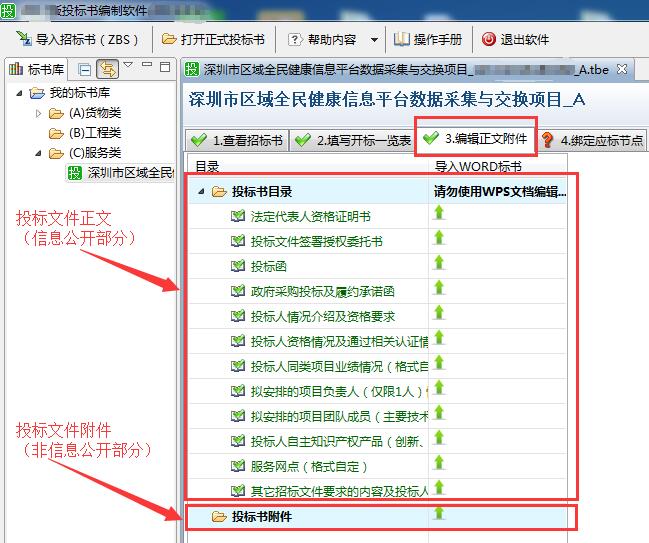 我司公布投标文件正文（信息公开部分）时为计算机截取信息自动公布，如投标人误将涉及个人隐私的信息放入投标文件正文，相关后果由投标人自负；如投标人将必须放于投标文件正文（信息公开部分）的内容放入投标文件附件（非信息公开部分），将作投标无效处理。各投标供应商：根据《中华人民共和国政府采购法》及《深圳经济特区政府采购条例》有关规定，为增强各供应商诚信守法、公平竞争意识，规范各供应商投标行为，有效遏制投标供应商在政府采购活动中的串标围标、造假等不诚信行为，促进我市政府采购市场诚信体系建设，确保我市政府采购工作公开、公平和公正，政府集中采购机构将依法依规对如下投标信息予以公示，望各投标供应商给予配合，履行好自身的权益和义务。1．公示的内容。营业执照、资质证书、项目业绩、履约验收报告及评价、社保证明、设备发票、职称、各种证件（身份证除外）、货物的规格型号及配置参数等。2．公示时间。从2014年9月10日起，所有新公告的政府采购项目的投标供应商的投标文件都进行公示。公示时间有两次，具体是：第一次公示时间：评标环节。当项目开标评审开始后，所有投标供应商的投标文件有关信息将随开标一览表向所有参与的投标供应商进行公开；第二次公示时间：中标结果公布环节。当发布中标结果时，同时向社会公布参加该政府采购项目的投标供应商（包括中标和未中标供应商）的投标文件。3．履行职责并及时指出有造假的行为。各投标人有权对公示内容进行监督，在第一次信息公开后的90分钟内，向深圳交易集团有限公司政府采购业务分公司反馈质疑和举报有造假行为的供应商，具体操作：点击“我要举报”按键，系统即显示所有投标人相关内容，选择有造假的供应商，在公示内容上点击。该内容下框会有“√”显示，当选择完后，确认提交至深圳交易集团有限公司政府采购业务分公司辅助评标系统。评标委员会将于开标后的90分钟后打开该系统，如显示有被举报的供应商，评标委员会即启动取证环节的相关工作，当取证完成，经确认该投标人有造假，则该供应商投标无效，同时将依规定予以处罚。反之，如该项目无任何举报信息，评标继续进行。本项目各投标供应商，应在开标后始终保持本项目联系人手机畅通。当开标时间超过90分钟后，深圳交易集团有限公司政府采购业务分公司将视举报信息反馈情况会与您通话（所有通话内容将会录音），如有要求提交公示内容正本（原件）的，务必在通话后的120分钟内送达至深圳交易集团有限公司政府采购业务分公司，以便评委现场查验。如不按时送达或拒送原件的，您的投标将视为投标响应不足，评标委员会将终止对该企业的标书评审，投标文件将视为弃标，评标中止；如查验确为造假，则投标无效，并视情况再作进一步处理。第二次中标供应商信息公示的质疑，按现规定和做法执行。望各供应商要珍惜本次投标机会，诚实、守信、依法、依规投标。投标文件组成：1.投标文件正文（信息公开部分），主要包括以下内容：（1）投标函（2）政府采购投标及履约承诺函（3）分项报价清单（4）投标人情况介绍（5）货物说明一览表（6）技术规格偏离表（7）商务需求偏离表（8）投标人认为需要加以说明的其他内容2.投标文件附件（信息不公开部分）：主要包括以下内容：（1）法定代表人证明书（2）投标文件签署授权委托书（3）实质性条款响应情况表（4）技术保障措施（5）售后服务方案投标文件正文（信息公开部分）一、投标函致：  深圳市国信招标有限公司  1、根据已收到贵方的招标编号为        的               项目的招标文件，遵照《深圳经济特区政府采购条例》和《深圳网上政府采购管理暂行办法》等有关规定，我单位经研究上述招标文件的专用条款及通用条款后，我方愿以投标书编制软件中《开标一览表》中填写的投标报价并按招标文件要求承包上述项目并修补其任何缺陷。2、我方已认真核实了投标文件的全部资料，所有资料均为真实资料。我方对投标文件中全部投标资料的真实性负责，如被证实我方的投标文件中存在虚假资料的，则视为我方隐瞒真实情况、提供虚假资料，我方愿意接受主管部门作出的行政处罚。3、如果我方中标，我方将按照规定提交上述总价      ％（或   万元）作为履约担保。4、我方同意所递交的投标文件在“对通用条款的补充内容”中的投标有效期内有效，在此期间内我方的投标有可能中标，我方将受此约束。5、除非另外达成协议并生效，贵方的中标通知书和本投标文件将构成约束我们双方的合同。6、我方理解贵方将不受必须接受你们所收到的最低标价或其它任何投标文件的约束。投标人：                       单位地址：               法定代表人或其委托代理人：                   邮政编码：            电话：            传真：            开户银行名称：					开户银行帐号：				开户银行地址：					开户银行电话：				日期：       年     月    日                                二、政府采购投标及履约承诺函致：深圳市国信招标有限公司我公司承诺：1.我公司本招标项目所提供的货物或服务未侵犯知识产权。2.我公司参与本项目投标前三年内，在经营活动中没有重大违法记录。3.我公司参与本项目政府采购活动时不存在被有关部门禁止参与政府采购活动且在有效期内的情况。4.我公司具备《中华人民共和国政府采购法》第二十二条第一款规定的六项条件。5.我公司未被列入失信被执行人、重大税收违法案件当事人名单、政府采购严重违法失信行为记录名单6.我公司参与该项目投标，严格遵守政府采购相关法律，投标做到诚实，不造假，不围标、串标、陪标。我公司已清楚，如违反上述要求，其投标将作无效处理，被列入不良记录名单并在网上曝光，同时将被提请政府采购监督管理部门给予一定年限内禁止参与政府采购活动或其他处罚。7.我公司如果中标，做到守信，不偷工减料，依照本项目招标文件需求内容、签署的采购合同及本公司在投标中所作的一切承诺履约。项目验收达到全部指标合格，力争优良。8.我公司承诺本项目的报价不低于我公司的成本价，否则，我公司清楚将面临投标无效的风险；我公司承诺不恶意低价谋取中标；我公司对本项目的报价负责，中标后将严格按照本项目招标文件需求、签署的采购合同及我公司在投标中所作的全部承诺履行。我公司清楚，若我公司以“报价太低而无法履约”为理由放弃本项目中标资格时，愿意接受主管部门的处理处罚。若我公司中标本项目，我公司的报价明显低于其他投标人的报价时，我公司清楚，本项目将成为重点监管、重点验收项目，我公司将按时保质保量完成，并全力配合有关监管、验收工作；若我公司未按上述要求履约，我公司愿意接受主管部门的处理处罚。9.我公司已认真核实了投标文件的全部内容，所有资料均为真实资料。我公司对投标文件中全部投标资料的真实性负责，如被证实我公司的投标文件中存在虚假资料的，则视为我公司隐瞒真实情况、提供虚假资料，我公司愿意接受主管部门作出的行政处罚。10.我公司承诺不非法转包、分包。以上承诺，如有违反，愿依照国家相关法律处理，并承担由此给采购人带来的损失。投标人：                                                            日期：    年   月   日三、分项报价清单项目报价表注：1. 请根据“第二章 招标项目需求” “二、货物清单”填写；本表格式不得修改。    2. 所有价格应按“招标文件”中规定的货币单位填写；投标总价应为以上各分项价格之和；投标总价和项目报价表中单个采购预算条目报价均不得超过对应的财政预算限额，否则将导致无效投标。3. 单价、合价和投标总价为包干价，即三者均应包含设备的价款、包装、运输、装卸、安装、调试、技术指导、培训、咨询、服务、保险、税费、检测、验收合格交付使用之前以及技术和售后服务等其他各项有关费用。4. 开标一览表的投标总价应当与项目报价表的投标总价一致。5. “原产地”是指该产品的实际生产加工地，而非品牌总公司所在地。6. 详细填写所投货物的制造商名称；若如所投产品属于定制类的非量产货物或无具体型号的货物，可以不填写型号等信息，但应当标注投标产品为定制产品。核心产品的品牌情况我公司所投核心产品的品牌为：               。备注：招标文件未列明核心产品的，无需填写该项。可选配件报价清单（不包括在总报价内）注：格式参照《（一）项目报价表》表格，但须提供相应的品牌（没有品牌的，可提供制造商名称）、规格型号、原产地、单价等详细信息供应商认为需要涉及的其他内容报价清单四、投标人情况介绍（一）投标人资格证明文件（特别提示：投标人须按本招标文件第一章招标公告 “投标人资质要求”提供相关的资质证明，未提供或提供不完整、不符合要求的，投标文件将按无效投标处理。）（二）技术保障措施及实施本项目的主要技术人员情况表（格式自定，可选）（特别提示：投标人须按本招标文件评标信息中 “技术保障措施”这一评审因素要求，提供相关技术保障方案或其它证明资料）（三）施工安全保障措施（可选）（特别提示：投标人须按本招标文件评标信息中 “施工安全保障措施”这一评审因素要求，提供详细的施工安全保障方案或其它证明资料）（四）检测报告（可选）（特别提示：投标人须按本招标文件评标信息中 “检测报告”这一评审因素要求，提供详细的检测报告或其它证明资料）（五）奖项（可选）（特别提示：投标人须按本招标文件评标信息中 “奖项”这一评审因素要求，提供相提供详细证明资料）（六）近三年同类业绩（可选）（七）中小企业声明函、残疾人福利性单位声明函及监狱企业声明函(可选项)填写指引：1、该部分内容由供应商根据自身实际情况填写，不符合要求的供应商可以不填写或直接删除相应的声明函。供应商自行对声明内容的真实性负责；如提供虚假声明，将报送主管部门进行行政处罚。若无法确定是否为中小微企业，可查阅《关于印发中小企业划型标准规定的通知》（工信部联企业【2011】300号）或向深圳市中小企业服务局咨询。2、该部分内容填写需要参考的相关文件：（1）《深圳市财政局关于落实有关政府采购优惠政策的意见》（深财购函【2019】868号）；(2)财政部《政府采购促进中小企业发展暂行办法》（财库〔2011〕181 号）；(3) 《工业和信息化部、国家统计局、国家发展和改革委员会、财政部关于印发中小企业划型标准规定的通知》（工信部联企业〔2011〕300 号）。3、请依照提供的格式和内容填写声明函，不要随意变更格式或增删内容；声明函不需要盖章或签字；满足多项优惠政策的企业，不重复享受多项价格扣除政策。4、声明函具体填写要求：（1）声明是中小企业须填写《中小企业声明函》的以下五项内容（填写位置的字体已加粗）：第一处，在下划线上如实填写中型或小型或微型；第二处，在下划线上如实填写中型或小型或微型；第三处，在“采购单位名称”下划线处填写本项目的实际采购单位名称（深圳市国信招标有限公司不是本项目的采购单位，而是本项目的组织实施机构）；第四处，在“采购项目名称”下划线处填写本项目的实际项目名称（项目名称可在招标公告处查看）；第五处，在“□本企业制造的货物” 或“□提供其他______企业（请填写：中型、小型、微型）制造的货物”两处中选择一处打√；如选择在“□提供其他______企业（请填写：中型、小型、微型）制造的货物”一处打√，还须在此下划线处如实填写中型或小型或微型； 同时请注意：“□本企业制造的货物” 、“□提供其他______企业（请填写：中型、小型、微型）制造的货物” 中所称的货物是指单一产品采购项目中的货物，或者非单一产品采购项目中的核心产品（货物），不包括使用大型企业注册商标的货物；本项中的货物制造商应当在投标文件“分项报价清单”中明确列明。（2）声明是残疾人福利性单位须填写《残疾人福利性单位声明函》的三项内容（填写位置的字体已加粗），具体参照以上《中小企业声明函》填写要求执行。（3）声明是监狱企业须填写《监狱企业声明函》的三项内容（填写位置的字体已加粗），具体参照以上《中小企业声明函》填写要求执行。5、声明函的有效性最终由评审委员会判定；如评审委员会判定声明函无效，相关供应商不享受价格扣除（但不作投标无效处理）。 1、中小企业声明函本公司郑重声明，根据《政府采购促进中小企业发展暂行办法》（财库〔2011〕181 号）的规定，本公司为______（请填写：中型、小型、微型）企业。即，本公司同时满足以下条件：1.根据《工业和信息化部、国家统计局、国家发展和改革委员会、财政部关于印发中小企业划型标准规定的通知》（工信部联企业〔2011〕300 号）规定的划分标准，本公司为______（请填写：中型、小型、微型）企业。2.本公司参加_（采购单位名称）_单位的_（采购项目名称）_项目采购活动，并提供:□本企业制造的货物;□提供其他______企业（请填写：中型、小型、微型）制造的货物（承诺人在□处打√）。本条所称货物是指单一产品采购项目中的货物，或者非单一产品采购项目中的核心产品（货物），不包括使用大型企业注册商标的货物。本公司对上述声明的真实性负责。如有虚假，将依法承担相应责任。2、残疾人福利性单位声明函本单位郑重声明，根据《财政部民政部中国残疾人联合会关于促进残疾人就业政府采购政策的通知》（财库〔2017〕141 号）的规定，本单位为符合条件的残疾人福利性单位，且本单位参加_（采购单位名称）_单位的_（采购项目名称）项目采购活动，并提供:□本单位制造的货物;□提供其他残疾人福利性单位制造的货物（承诺人在□处打√）。本条所称货物是指单一产品采购项目中的货物，或者非单一产品采购项目中的核心产品（货物），不包括使用非残疾人福利性单位注册商标的货物。本单位对上述声明的真实性负责。如有虚假，将依法承担相应责任。3、监狱企业声明函【监狱企业或者代理提供监狱企业货物的供应商如需享受优惠政策，还须同时提供省级以上监狱管理局、戒毒管理局（含新疆生产建设兵团）出具的监狱企业证明文件】本单位郑重声明，根据《财政部司法部关于政府采购支持监狱企业发展有关问题的通知》（财库〔2014〕68号）的规定，本单位为符合条件的监狱企业，且本单位参加_（采购单位名称）_单位的_（采购项目名称）_项目采购活动，并提供:□本单位制造的货物;□提供其他监狱企业制造的货物（承诺人在□处打√）。本条所称货物是指单一产品采购项目中的货物，或者非单一产品采购项目中的核心产品（货物）。本单位对上述声明的真实性负责。如有虚假，将依法承担相应责任。附：省级以上监狱管理局、戒毒管理局（含新疆生产建设兵团）出具的监狱企业证明文件。（八）投标人认为需提供的其他证明文件五、货物说明一览表六、技术规格偏离表备注：1、“招标技术要求”一栏应填写招标文件第二章“具体技术要求”的内容；2、“投标技术响应”一栏必须详细填写投标产品的具体参数，并应对照招标技术要求一一对应响应；3、“偏离情况”一栏应如实填写“正偏离”、“负偏离”或“无偏离”。4、投标人在《技术规格偏离表》填写的“投标技术响应”与《具体技术要求》的“招标技术要求”存在填写不全的情况，将被视为未实质性满足招标文件要求作投标无效处理。示例，“招标技术要求”共有10项参数，投标人只响应了9项，填写不全，则视为未实质性满足招标文件要求作投标无效处理。5、投标人所填写的“偏离情况”与评审委员会判定不一致时，以评审委员会意见为主。另，判定结果不一致的参数超过一定数量的，则评分项“技术偏离情况”将不得分（即计为0分）。一定数量的设置：（1）《具体技术要求》全部参数数量10%（四舍五入取整数）不足3条的，以3条为标准；此种情形下投标人所填写的“偏离情况”与评审委员会判定不一致数量超过3条的（不含本数3），则评分项“技术偏离情况”计为0分，数量在3条以内（含本数3）的，则按照扣分处理；（2）《具体技术要求》全部参数数量10%（四舍五入取整数）超过10条的，以10条为标准；此种情形下投标人所填写的“偏离情况”与评审委员会判定不一致数量超过10条的（不含本数10），则评分项“技术偏离情况”计为0分，数量在10条以内（含本数10）的，则按照扣分处理；（3）其他情况，按《具体技术要求》全部参数数量10%（四舍五入取整数）为标准。6、投标产品的技术参数应按《技术规格偏离表》中的要求提供相应的证明资料，以证明投标人响应的真实性。证明资料包括制造商公布的产品说明书、产品彩页和我国政府机构出具的产品检验和核准证件等。投标人应在“说明”一栏中列出技术参数的证明资料名称，并指明该证明资料在投标文件中的具体位置。提供的证明资料显示产品参数信息不符合招标文件要求的，如果投标人偏离程度响应为“无偏离或正偏离”的，则应判断为负偏离；提供的证明材料模糊不清，导致评审专家无法判断的，如果投标人偏离程度响应为“无偏离或正偏离”的，则应判断为负偏离。若《技术规格偏离表》中未要求提供相应证明材料的，投标人可以不提供。7、证明资料（均为扫描件）的提供要求：（1）产品说明书或彩页应为制造商公布或出具的中文产品说明书或彩页；提供外文说明书或彩页的，必须同时提供加盖制造商公章的对应中文翻译说明，评标依据以中文翻译内容为准，外文说明书或彩页仅供参考；产品说明书或彩页的尺寸和清晰度应该能够在电脑上被阅读、识别和判断；（2）我国政府机构出具的产品检验和核准证件应为证件正面、背面和附件标注的全部具体内容；产品检验和核准证件的尺寸和清晰度应该能够在电脑上被阅读、识别和判断。七、商务需求偏离表备注：1. “招标商务条款”一栏必须填写招标文件第二章“商务需求”的内容分别对应“（一）免费保修期内售后服务要求、（二）免费保修期外售后服务要求、（三）其他商务要求”的内容进行填写。2. “投标商务条款”一栏必须详细填写投标商务条款的内容。3. “偏离情况”栏中应如实填写“正偏离”、“负偏离”或“无偏离”。4．投标人在《商务需求偏离表》填写的“投标商务条款”与《商务需求》的“招标商务条款”存在填写不全的，将被视为未实质性满足招标文件要求作投标无效处理。示例，“招标商务条款”共有10项参数，投标人只响应了9项，填写不全，则视为未实质性满足招标文件要求作投标无效处理。5．投标人所填写的“偏离情况”与评审委员会判定不一致时，以评审委员会意见为主。另，判定结果不一致的参数超过一定数量的，则评分项“商务偏离情况”将不得分（即计为0分）。一定数量的设置：（1）《商务需求》全部参数数量10%（四舍五入取整数）不足3条的，以3条为标准；此种情形下投标人所填写的“偏离情况”与评审委员会判定不一致数量超过3条的（不含本数3），则商务需求分计为0分，数量在3条以内（含本数3）的，则按照扣分处理；（2）《商务需求》全部参数数量10%（四舍五入取整数）超过10条的，以10条为标准；此种情形下投标人所填写的“偏离情况”与评审委员会判定不一致数量超过10条的（不含本数10），则商务需求分计为0分，数量在10条以内（含本数10）的，则按照扣分处理；（3）其他情况，按《商务需求》全部参数数量10%（四舍五入取整数）为标准。6.交货期条款为不可负偏离条款，投标文件响应为“负偏离”的，投标文件将按无效投标处理。7.开标一览表中填写的“交货期”应当与本表填写的“交货期”一致。如填写不一致，以本表填写的“交货期”为准。八、投标人认为需要加以说明的其他内容（信息公开部分的内容到此为止！往下为信息不公开部分。）投标文件附件（信息不公开部分）一、法定代表人证明书            同志，现任我单位         职务，为法定代表人，特此证明。说明：1、法定代表人为企业事业单位、国家机关、社会团体的主要行政负责人。      2、内容必须填写真实、清楚，涂改无效，不得转让、买卖。附： 请提供法定代表人身份证扫描件（正反两面）。二、投标文件签署授权委托书本授权委托书声明：我           （姓名）系             （投标人名称）的法定代表人，现授权委托            （姓名）为我公司签署本项目已递交的投标文件的法定代表人的授权委托代理人，代理人全权代表我所签署的本项目已递交的投标文件内容我均承认。代理人无转委托权，特此委托。代理人：             联系电话：              手机：                   身份证号码：                        职务：       授权委托日期：         年     月       日附： 请提供授权委托代理人身份证扫描件（正反两面）。三、实质性条款响应情况表注：1. 上表所列内容为不可负偏离条款。2.“投标人响应情况”一栏应如实填写“响应”或“不响应”。3. “实质性响应条款响应情况”与投标文件其它内容冲突的，以“实质性响应条款响应情况”为准。四、技术保障措施主要内容应包括(根据项目实际情况适当调整内容)：1、项目交货期、实施进度表2、相关配套措施（备注：该部分须与“技术保障措施”、 “商务需求”等部分承诺的内容相呼应，不得前后矛盾。）五、售后服务方案主要内容应包括(根据项目实际情况适当调整内容)：1、免费保修期；2、故障或技术支持响应时间；3、投标人承诺的其他维修维护方案、措施4、质量保证及违约承诺。（备注：该部分须与“商务需求”承诺的内容相呼应，不得前后矛盾。）第四章  合同及履约情况反馈格式一、合同条款及格式（仅供参考）合同条款（仅供参考，项目具体要求以招标项目需求为准）甲方：   乙方：                                          根据深圳市国信招标有限公司        号招标项目的投标结果，由       单位为中标方。按照《中华人民共和国民法典》（第三编 合同）和《深圳经济特区政府采购条例》，经深圳市           （以下简称甲方）和           单位（以下简称乙方）协商，达成以下合同条款：第一条  合同标的乙方根据甲方需求提供下列货物：货物名称、规格及数量详见                  。第二条  合同价款本合同项下总价款为              （大写）人民币，分项价款详见          。本合同总价款已包括乙方为履行本合同义务所发生的一切费用，系固定不变价格，且不随通货膨胀的影响而波动。第三条  权利保证乙方保证甲方在使用本合同项下货物或货物的任何一部分时，不会产生因第三方提出的包括但不限于侵犯其专利权、商标权、工业设计权等知识产权和侵犯其所有权、抵押权等物权及其他权利而引发的纠纷。如有纠纷，乙方应承担全部责任。第四条  质量保证1、乙方所提供的货物的技术规格符合招标文件规定的技术规格，货物符合中华人民共和国的设计和制造生产标准或行业标准。2、乙方应保证货物是全新、未使用过的原装合格正品（包括零部件），并完全符合甲方要求的质量、规格和性能的要求。如货物安装或配置了软件的，乙方保证相关软件均为正版软件。3、乙方保证交货时一并提供货物的质量合格凭证或文件。第五条  交货和验收1、乙方应按照本合同或招投标文件规定的时间和方式向甲方交付货物，交货地点由甲方指定。因交货产生的费用由乙方自行承担。2、乙方交付的货物应当完全符合招投标文件所规定的货物、数量、质量和规格要求。乙方提供的货物不符合招投标文件和合同规定的，甲方有权拒收货物，由此引起的风险，由乙方承担。3、乙方应将所提供货物的使用说明书、原厂保修卡等附随资料和附随配件、工具等交付给甲方；乙方不能完整交付货物及本款规定的单证和工具的，视为未按合同约定交货，乙方负责补齐，因此导致逾期交付的，由乙方承担相关的违约责任。4、甲方应当在到货后的       个工作日内对货物进行验收；需要乙方对货物或系统进行安装调试的，甲方应在货物安装调试完毕后的       个工作日内进行质量验收。第六条  保修及其他服务1、乙方应按照国家有关法律法规规章和“三包”规定和招标文件的要求及乙方在投标文件的相关承诺提供保修及其他服务。2、保修期内，乙方负责对其提供的货物进行维修和系统维护，不再收取任何费用。所有货物保修服务方式均为乙方上门保修，即由乙方派员到货物使用现场维修，由此产生的一切费用均由乙方承担。保修期后的货物维护另行协商。第七条  履约保证金1、乙方应在签订本合同之日，向甲方或甲方指定的机构提交履约保证金_________元。2、如乙方未能履行合同规定的义务，甲方有权从履约保证金中取得补偿。3、甲方在乙方履行完毕本合同项下全部义务后______天内无息退还乙方。第八条   货款支付第九条    违约责任１、甲方无正当理由拒收货物、拒付货物款的，由甲方向乙方偿付合同总价的【】%违约金。２、甲方未按合同规定的期限向乙方支付货款的，每逾期1天甲方向乙方偿付欠款总额的【】‰滞纳金，但累计滞纳金总额不超过欠款总额的【】% 。３、乙方逾期交付货物的，每逾期1天，乙方向甲方偿付逾期交货部分货款总额的【】‰的滞纳金。如乙方逾期交货达    天，甲方有权解除合同，履约保证金不予退回，同时乙方应向甲方支付合同总价【】％的违约金。4、乙方所交付的货物品种、型号、规格不符合合同规定的，甲方有权拒收。甲方拒收的，乙方应向甲方支付货款总额【】%的违约金。5、在乙方承诺的或国家规定的质量保证期内（取两者中最长的期限），如经乙方两次维修或更换，货物仍不能达到合同约定的质量标准，甲方有权退货，乙方应退回全部货款并赔偿甲方因此遭受的损失。6、乙方未履行本合同项下的其他义务或违反其在投标文件中的相关承诺的，应按合同总价款的【】%向甲方承担违约责任。7、乙方在承担上述一项或多项违约责任后，仍应继续履行合同规定的义务（甲方解除合同的除外）。甲方未能及时追究乙方的任何一项违约责任并不表明甲方放弃追究乙方该项或其他违约责任。第十条    合同的变更和终止除《中华人民共和国政府采购法》第４９条、第５０条第二款规定的情形外，本合同一经签订，甲乙双方不得擅自变更、中止或终止合同。第十一条   争议的解决1、因货物的质量问题发生争议的，应当邀请国家认可的质量检测机构对货物质量进行鉴定。货物符合标准的，鉴定费由甲方承担；货物不符合质量标准的，鉴定费由乙方承担。2、因履行本合同引起的或与本合同有关的争议，甲、乙双方应首先通过友好协商解决，如果协商不能解决争议，则向甲方所在地有管辖权的人民法院提起诉讼；第十二条   合同生效及其他1、下列文件均为本合同的组成部分：（1）         号招标文件、答疑及补充通知；（2）乙方的投标文件；（3）本合同执行中甲乙双方共同签署的补充与修正文件。2、本合同一式     份，甲、乙方双方各执     份，具有同等法律效力。本合同自双方法定代表人（或授权代表）签字并盖章之日起生效。甲方（采购人）：   （盖章）       乙方（供应商）：    （盖章）法定代表人：                     法定代表人： 委托代理人：                     委托代理人：日期：   年     月    日         日期：   年     月    日三、政府采购履约情况反馈表采购人名称：                       联系人及电话：说明：1、本表为采购人向履约评价工作实施机构反映政府采购项目履约情况时所用；2、履约情况评价分为优、良、中、差四个等级，请在对应的框前打“√”，然后在“具体情况说明”一栏详细说明有关情况。第二册  通用条款（公开招标）总则1. 通用条款说明1.1采购实施机构发出招标文件通用条款版本，列出深圳市政府采购项目进行招标采购所适用的通用条款内容。如有需要，采购实施机构可以对通用条款增加附录或补充内容。1.2招标文件分为第一册“专用条款”和第二册“通用条款”。1.3“专用条款”是对本次采购项目的具体要求，包含投标人资格要求、招标项目需求、投标文件格式、附件等内容。1.4“通用条款”是适用于政府采购项目的基础性条款，具有普遍性和通用性。1.5 “专用条款”和“通用条款”表述不一致或有冲突时，以“专用条款”为准。2．招标说明本项目按照《深圳经济特区政府采购条例》、《深圳经济特区政府采购条例实施细则》等规定，并参考有关法规，通过招标方式确定中标供应商。3．定义招标文件中下列术语应解释为：3.1“采购实施机构”是指依法取得招标资格、从事招标代理业务并提供相关服务的专门机构；本文中特指：深圳市国信招标有限公司。3.2“采购人”或“招标人”：指利用财政性资金依法进行政府采购的国家机关、事业单位、团体组织；本文中特指：香港科技大学深圳研究院。3.3“投标人”或“投标方”，即供应商，指参加投标竞争并愿意按照招标文件要求向采购人提供货物、工程或者服务的依法成立的法人、其他组织或者自然人；3.4“评审委员会”和“谈判小组”是依据《深圳经济特区政府采购条例》、《深圳经济特区政府采购条例实施细则》等有关规定组建的专门负责本次招标其评标（谈判）工作的临时性机构；3.5“日期”指公历日；3.6“合同”指由本次招标所产生的合同或合约文件；3.7“电子投标文件”指利用深圳市政府采购网提供的投标书加密软件加密的投标文件,适用于网上投标；（此投标书加密软件可从http://www.szzfcg.cn/网站“相关软件”栏目中下载）；3.8“网上投标”指通过深圳市政府采购网上传电子投标文件；3.9招标文件中的标题或题名仅起引导作用，而不应视为对招标文件内容的理解和解释。4. 政府采购供应商责任4.1欢迎诚信、有实力和有社会责任心的供应商参与政府采购事业。4.2投标人应当遵循公平竞争的原则，不得恶意串通，不得妨碍其他投标人的竞争行为，不得损害采购人或者其他投标人的合法权益。如违反上述要求，经核实后，供应商的投标无效。5．投标人参加政府采购的条件5.1投标人应在投标前到政府集中采购机构进行注册。《供应商注册及电子密钥新申请指引》详见http://www.szzfcg.cn/。5.2投标人的资格要求参加本项目的投标人应具备的资格条件详见本项目招标公告中 “投标人资格要求”的内容。5.3联合体投标5.3.1　以下有关联合体投标的条款仅适用于允许投标人组成联合体投标的项目。5.3.2  由两个或两个以上的自然人、法人或者其他组织可以组成一个联合体，以一个供应商的身份共同投标时，应符合以下原则：（1）投标联合体各方参加政府采购活动应当具备下列条件： 1、具有独立承担民事责任的能力； 2、有良好的商业信誉和健全的财务会计制度； 3、具有履行合同所必需的设备和专业技术能力； 4、有依法缴纳税收和社会保障资金的良好记录； 5、参加政府采购活动前三年内，在经营活动中没有重大违法记录； 6、法律、行政法规规定的其他条件。 （2）投标联合体各方必须有一方先行注册成深圳公共资源交易中心供应商；（3）联合体中有同类资质的供应商按照联合体分工承担相同工作的，应当按照资质等级较低的供应商确定资质等级。（4）是否允许联合体参加投标，应当由采购人和采购代理机构根据项目的实际情况和潜在供应商的数量自主决定，如果决定接受联合体投标则应当在采购公告中明示。（5）投标人的投标文件及中标后签署的合同协议对联合体各方均具法律约束力；（6）联合体各方应当签订共同投标协议，明确约定各方拟承担的工作和责任，并将该共同投标协议随投标文件一并递交给采购实施机构；（7）联合体中标后，联合体各方应当共同与采购人签订合同，就中标项目向采购人承担连带责任；（8）以联合体形式参加政府采购活动的，联合体各方不得再单独参加或者与其他供应商另外组成联合体参加同一合同项下的政府采购活动，出现上述情况者，其投标和与此有关联合体、总包单位的投标将被拒绝；（9）本通用条款中“投标人”一词亦指联合体各方，专用条款另有规定或说明的除外。6．政策导向6.1 2014年起，政府部门、国有企业在进行设备或工程采购时，应在招标文件中明确要求工程机械、装卸机械满足国家现阶段非道路移动机械用柴油机排放标准，并鼓励使用LNG或电动工程机械、装卸机械。2015年起，政府部门、国有企业采购设备或工程项目中选用LNG或电动工程机械、装卸机械的比例不低于30%。6.2 根据《深圳市人民政府关于印发深圳市贯彻落实守信联合激励和失信联合惩戒制度实施方案的通知》（深府〔2017〕57号）、《深圳市政府采购供应商诚信管理暂行办法》（深财规〔2017〕8号）以及《深圳市财政委员会关于印发<深圳市政府采购供应商诚信管理暂行办法操作细则>的通知》的要求，对列入失信“黑名单”的供应商限制参与政府采购。7. 本项目若涉及采购货物，则合格的货物及相应服务应满足以下要求：7.1  必须是全新、未使用过的原装合格正品（包括零部件），如安装或配置了软件的，须为正版软件。7.2  国产的货物及其有关服务必须符合中华人民共和国的设计、制造生产标准及行业标准。招标公告有其他要求的，亦应符合其要求。7.3  进口货物及其有关服务必须符合原产地和中华人民共和国的设计、制造生产标准及行业标准。进口的货物必须具有合法的进口手续和途径，并通过中华人民共和国商检部门检验。招标公告有其他要求的，亦应符合其要求。7.4  投标人应保证，其所提供的货物在提供给采购人前具有完全的所有权，采购人在中华人民共和国使用该货物或货物的任何一部分时，不会产生因第三方提出的包括但不限于侵犯其专利权、商标权、工业设计权等知识产权和侵犯其所有权、抵押权等物权及其他权利而引发的纠纷。如有纠纷，投标人应承担全部责任。7.5  投标人应保证，其所提供的货物应具有行政主管部门颁发的资质证书或国家质量监督部门的产品《检验报告》。设备到货验收时，还必须提供设备的产品合格证、质量保证文件。若中标后，除非另有约定，投标人必须按合同规定完成设备的安装，并达到验收标准。7.6  对工期的要求：投标人在投标时对其所投项目应提交交货进度、交货计划等，在合同规定的时间内完工验收。7.7  投标人必须承担的设备运输、安装调试、验收检测和提供设备操作说明书、图纸等其他相关及类似的义务。8．投标费用不论投标结果如何，投标人应承担其编制投标文件与递交投标文件所涉及的一切费用。9．踏勘现场9.1如有需要（详见专用条款），采购实施机构或采购人将组织投标人对项目现场及周围环境进行踏勘，以便投标人获取有关编制投标文件和签署合同所需的资料。踏勘现场所发生的费用由投标人自行承担。投标人应按招标公告所约定的时间、地点踏勘现场。9.2投标人及其人员经过采购人的允许，可以进入采购人的项目现场踏勘。若招标文件要求投标人于统一时间地点踏勘现场的，投标人应当按时前往。9.3采购人必须通过采购实施机构向投标人提供有关现场的资料和数据。9.4任何人或任何组织在踏勘现场时向投标人提交的任何书面资料或口头承诺，未经采购实施机构在网上发布或书面通知，均作无效处理。10．招标答疑10.1招标答疑的目的是澄清、解答投标人在查阅招标文件后或现场踏勘中可能提出的与投标有关的疑问或询问。10.2投标人如对招标文件内容有疑问，必须在招标文件规定的答疑截止时间前以网上提问形式提交采购实施机构。10.3采购实施机构对疑问所做出的澄清和解答，以书面答复（包括网站发布信息）为准。答疑纪要的有效性规定按照本通用条款第13.3、13.4款规定执行。10.4如采购实施机构认为有必要组织现场答疑会，投标人应按照招标文件规定的时间或采购实施机构另行书面通知（包括网站发布的通知）的时间和地点，参与现场答疑会。10.5未参与招标答疑不作为否定投标人资格的理由。招标文件11．招标文件的编制与组成11.1招标文件除以下内容外，采购实施机构在招标（或谈判）期间发出的答疑、澄清或修改等相关公告或通知内容，均是招标文件的组成部分，对投标人起约束作用；招标文件包括下列内容：第一册  专用条款关键信息第一章  招标公告第二章  招标项目需求第三章  投标文件格式、附件第四章  合同及履约情况反馈格式第二册  通用条款第一章  总则第二章  招标文件第三章  投标文件的编制第四章  投标文件的递交第五章  开标第六章  评标要求第七章  评标程序及评标方法第八章  定标及公示第九章  公开招标失败的后续处理第十章  合同的授予与备案第十一章  质疑处理11.2 投标人下载招标文件后，应仔细检查招标文件的所有内容，如有疑问应在答疑截止时间之前向采购实施机构提出，否则，由此引起的投标损失自负；投标人同时应认真审阅招标文件所有的事项、格式、条款和规范要求等，如果投标人的投标文件未按招标文件要求提交全部资料或者投标文件未对招标文件做出实质性响应，其风险由投标人自行承担。11.3任何人或任何组织向投标人提交的任何书面或口头资料，未经采购实施机构在网上发布或书面通知，均作无效处理，不得作为招标文件的组成部分。采购实施机构对投标人由此而做出的推论、理解和结论概不负责。12．招标文件的澄清12.1投标人如对招标文件内容有疑问，必须在招标文件规定的答疑截止时间前以网上提问形式提交给采购实施机构。不论是采购实施机构根据需要主动对招标文件进行必要的澄清或是根据投标人的要求对招标文件做出澄清，采购实施机构都将在投标截止日期前以书面形式（包括采购实施机构网站公开发布方式）答复或发送给所有投标人。澄清纪要作为招标文件的组成部分，对投标人起约束作用；12.2对于没有提出澄清又参与了该项目投标的供应商将被视为完全认同该招标文件（含澄清纪要），投标截止期后不再受理针对招标文件的相关质疑或投诉。12.3 对招标文件中描述有歧意或前后不一致的地方，评审委员会有权进行评判，但对同一条款的评判应适用于每个投标人。13．招标文件的修改13.1招标文件发出后，在投标截止日期前任何时候，确需要变更招标内容的，采购实施机构可主动或在解答投标人提出的澄清问题时对招标文件进行修改；13.2招标文件的修改以书面形式（包括网站公开发布方式）发送给所有投标人，招标文件的修改内容作为招标文件的组成部分，并具有约束力。13.3招标文件、招标文件澄清（答疑）纪要、招标文件修改补充通知内容均以书面（包括网站公开发布方式）明确的内容为准。当招标文件、修改补充通知、澄清（答疑）纪要内容相互矛盾时，以最后发出的内容为准；13.4采购实施机构保证招标文件澄清（答疑）纪要和招标文件修改补充通知在投标截止时间前以网站公开发布形式或书面形式发送给所有投标人。为使投标人在编写投标文件时有充分时间对招标文件的修改部分进行研究，采购实施机构可以酌情延长递交投标文件的截止日期，具体时间将在修改补充通知中明确。投标文件的编制14．投标文件的语言及度量单位14.1 投标人与采购实施机构之间与投标有关的所有往来通知、函件和投标文件均用中文表述。投标人随投标文件提供的证明文件和资料可以为其它语言，但必须附中文译文。翻译的中文资料与外文资料如果出现差异时，以中文为准，但翻译错误的除外。14.2 除技术规范另有规定外，投标文件使用的度量单位，均采用中华人民共和国法定计量单位。15．投标文件的组成具体内容请详见本项目招标文件第一册“专用条款”的相关内容。16．投标文件格式投标文件包括本通用条款第15条中规定的内容。如招标文件提供了投标文件格式，则投标人提交的投标文件应毫无例外地使用招标文件所提供的相应格式（表格可以按同样格式扩展）。17．投标货币本项目的投标应以人民币计。18．证明投标文件投标技术方案的合格性和符合招标文件规定的文件要求18.1 投标人应提交证明文件证明其投标技术方案项下的货物、工程和服务的合格性符合招标文件规定。该投标技术方案及其证明文件作为投标文件的一部分。18.2 投标人提供证明投标技术方案与招标文件的要求相一致的文件，可以是文字资料、图纸、数据或数码照片、制造商公布的产品说明书、产品彩页和我国政府机构出具的产品检验和核准证件等，提供的文件应符合以下要求：18.2.1主要技术指标和性能的详细说明。18.2.2投标产品从采购人开始使用至招标文件中规定的周期内正常、连续地使用所必须的备件和专用工具清单，包括备件和专用工具的货源及现行价格。18.2.3对照招标文件技术规格，逐条说明投标技术方案已对采购人的技术规格做出了实质性的响应，或申明与技术规格条文的偏差和例外。投标人应详细说明投标技术方案中产品的具体参数，不得照搬照抄招标文件的技术要求。18.2.4产品说明书或彩页应为制造商公布或出具的中文产品说明书或彩页；提供外文说明书或彩页的，必须同时提供加盖制造商公章的对应中文翻译说明，评标依据以中文翻译内容为准，外文说明书或彩页仅供参考；产品说明书或彩页的尺寸和清晰度要求能够使用电脑阅读、识别和判断；18.2.5我国政府机构出具的产品检验和核准证件应为证件正面、背面和附件标注的全部具体内容；产品检验和核准证件的尺寸和清晰度应该能够在电脑上被阅读、识别和判断，提供原件扫描件。18.3相关资料不符合18.2款要求的，评审委员会有权认定为投标技术方案不合格响应，其相关分数予以扣减或作投标无效处理。18.4投标人在阐述上述第18.2时应注意采购人在技术规格中指出的工艺、材料和设备的标准以及参照的牌号或分类号仅起说明作用，并没有任何限制性。投标人在投标中可以选用替代标准、牌号或分类号，但这些替代要实质上满足招标文件中技术规格的要求，是否满足要求，由评审委员会来评判。18.5为保证公平公正，除非另有规定或说明，投标人对同一项目投标时，不得同时提供两套或两套以上的投标方案。19．投标文件其他证明文件的要求    19.1对项目招标文件《评标信息》评分项中涉及的相关业绩、社保情况等内容以及《资格性审查表》和《符合性审查表》中涉及的证明材料，投标人应提供相关部门出具的证明材料扫描件或照片，原件备查。有关扫描件（或照片）的尺寸和清晰度要求能够使用电脑阅读、识别和判断。若投标人未按要求提供证明材料或提供的是部分证明材料或提供不清晰的扫描件（或照片）的，评审委员会有权认定其投标文件未对招标文件有关需求进行响应，涉及资格性检查或符合性检查的予以投标无效处理，涉及《评标信息》打分项的则该项评分予以0分处理。评审委员会对供应商投标资料是否异常、是否有效问题进行核查和判定，如认为供应商投标资料有异常或无效的，若涉及资格审查或符合性审查条款的，则应作投标无效处理；若涉及评分的，则作不得分处理。投标资料异常核查范围为：质疑函、被质疑供应商投标文件资料、被质疑供应商答辩说明、被质疑资料原件、被质疑资料相应官方查询渠道查询到的信息等。以下情形可由评审委员会判定投标资料无效：（1）被质疑供应商未能在合理时间内提供资料原件核对，且不能合理说明的；（2）被质疑供应商提供的资料原件与投标文件资料不一致的；（3）被质疑供应商投标文件资料信息与在相应官方查询渠道查询到的信息不一致，且不能合理说明的。19.2本项目涉及提供的有关资质证书，若原有资质证书处于年审期间，须提供证书颁发部门提供的回执，并且回执须证明该证书依然有效（若在法规范围不需提供的，供应商应做书面说明并提供证明文件，否则该证书无效），则该投标人提供年审证明的可按原资质投标；若投标人正在申报上一级别资质，在未获批准之前，仍按原级别资质投标。20．投标有效期20.1 投标有效期为从投标截止之日算起的日历天数，具体见专用条款中投标有效期的天数要求。在此期限内，所有投标文件均保持有效；20.2 在特殊的情况下，采购实施机构在原定的投标有效期满之前，采购实施机构可以根据需要以书面形式（包括网站公开发布方式）向投标人提出延长投标有效期的要求，对此要求投标人须以书面形式予以答复，投标人可以拒绝采购实施机构此项要求，其投标在原投标有效期满后不再有效。同意延长投标有效期的投标人不能要求也不允许修改其投标文件，但应当相应的延长投标担保有效期；20.3 中标单位的投标书有效期，截止于完成本招标文件规定的全部项目内容，并通过竣工验收及保修结束。21．关于投标保证金     21.1 自2019年8月15日起，深圳公共资源交易中心停止收取投标保证金和履约保证金。深圳公共资源交易中心将同时为所有注册供应商开放投标权限（因受到主管部门处罚锁定投标权限的除外）。    21.2 咨询电话：0755-83948155。22．投标人的替代方案22.1投标人所提交的投标文件应完全满足招标文件（包括图纸和技术规范所示的基本技术设计）的要求。除非招标的项目明确允许投标人提交替代方案，否则投标人有关替代方案的条款将初审不通过，投标无效。22.2 如果允许投标人提交替代方案，则准备提交替代方案的投标人除应提交一份满足招标文件（包括图纸和技术规范所示的基本技术设计）要求的投标文件外，还应提交需评审其替代方案所需的全部资料，包括项目方案书、技术规范、替代方案报价书、所建议的项目方案及有关的其它详细资料。23．投标文件的制作要求23.1投标人应准备所投项目的电子投标文件一份。此电子投标文件须由投标人根据采购实施机构提供的后缀名为.zbs的电子招标文件、《投标书编制软件》编制【要求下载安装《投标书编辑软件》及其配套软件，使用电子密钥登录深圳市网上政府采购系统（http://www.szzfcg.cn/），然后在右侧的“相关链接”栏目中下载。在安装此软件之前，须先安装Adobe Reader 7.0以上版本】。23.2投标人在使用《投标书编制软件》编制投标书时须注意：23.2.1导入《投标书编制软件》的招标文件项目编号、包号应与以此制作的投标文件项目编号、包号一致。例如，不能将甲项目A包的招标书导入《投标书编制软件》，制作乙项目B包的投标书。23.2.2不能用非本公司的电子密钥加密本公司的投标文件，或者用其它公司的登录用户上传本公司的投标文件。23.2.3要求用《投标书编制软件》编制投标书的包，不能用其它方式编制投标书。编制投标文件时，电脑须连通互联网。23.2.4投标文件不能带病毒。采购实施机构将用专业杀毒软件对投标文件进行病毒检测，如果这两种软件均报告发现病毒，则采购实施机构认为该投标文件带病毒。23.2.5完整填写“投标关键信息”，如下图所示：（1）货物类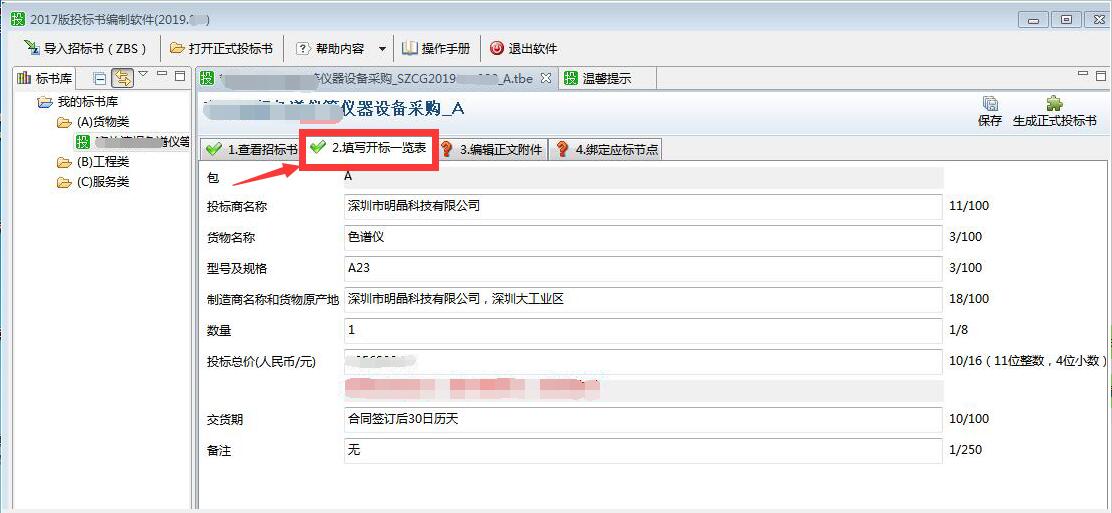 备注：上述“开标一览表”中的“投标总价”将作为价格分计算依据；其它信息仅是对投标文件相关内容的概括性表述，不作为评审依据。（2）服务类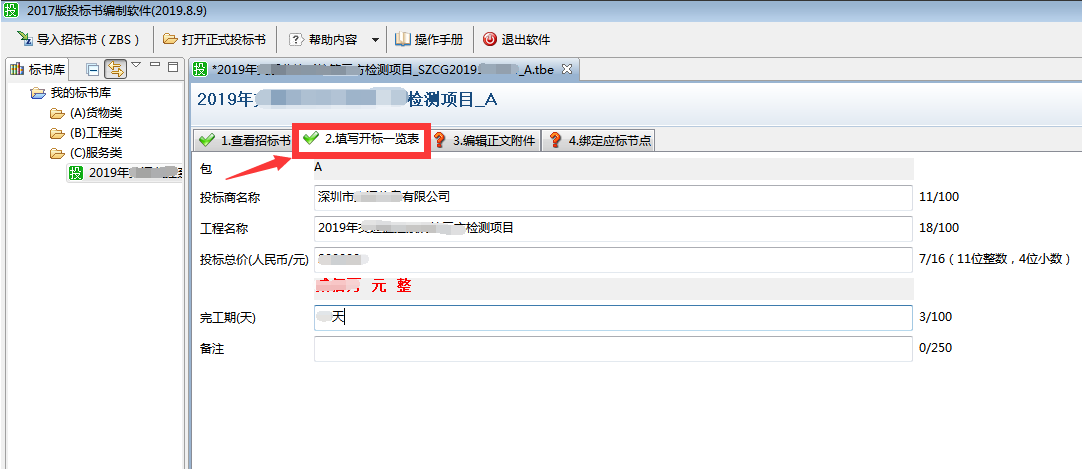 备注：上述“开标一览表”中的“投标总价”将作为价格分计算依据；其它信息仅是对投标文件相关内容的概括性表述，不作为评审依据。（3）工程类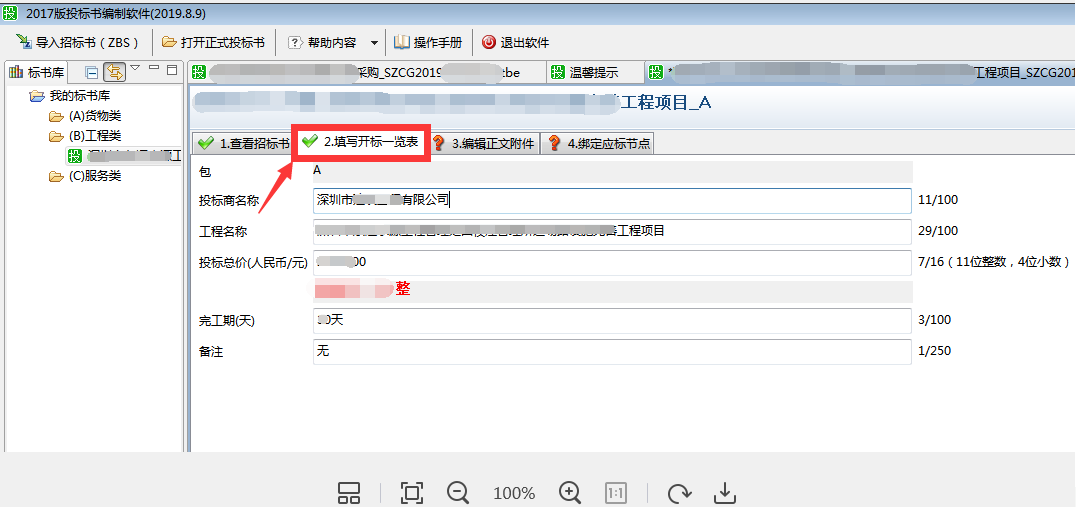 备注：上述“开标一览表”中的“投标总价”将作为价格分计算依据；其它信息仅是对投标文件相关内容的概括性表述，不作为评审依据。23.2.6投标人在编辑投标文件时，在投标文件目录中属于本节点内容的必须在本节点中填写，填写到其他节点或附件，一切后果由供应商自行承担。23.2.7投标书编写完成后，必须用属于投标人的电子密钥进行加密，否则视同未盖公章，将导致投标文件无效。23.2.8采购实施机构不接受投标截止时间后递交的纸质、电子、传真等所有形式的投标文件。由于对网上招投标操作不熟悉或自身电脑、网络等原因导致不能在投标截止时间之前上传投标文件，采购实施机构概不负责。建议于开标前一个工作日完成投标文件的制作与上传，如上传确有困难，请及时咨询。23.2.9如果开标时出现网络故障、技术故障，影响了招投标活动，采购实施机构有权采取措施如延期、接受无法从网上上传的投标书等，以保障招投标活动的公开、公平和公正。23.3电报、电话、传真形式的投标概不接受。23.4经投标人电子密钥加密的投标文件无须盖章或签字，专用条款另有要求的除外。23.5 资格证明文件提供扫描件，专用条款另有要求的除外。投标文件的递交24．投标书的保密24.1在投标文件制作完成后，在投标书编制软件点击“加密投标书”按钮进入加密界面，对投标书进行加密，也可单独使用“深圳政府标书加密软件”（一般是与投标书编制软件捆绑下载）进入加密界面进行加密，无需用其它加密方式。此加密程序确保投标文件在到达投标截止时间后才能解密查看。在加密过程中，请按照软件提示进行操作。加密界面如下图所示：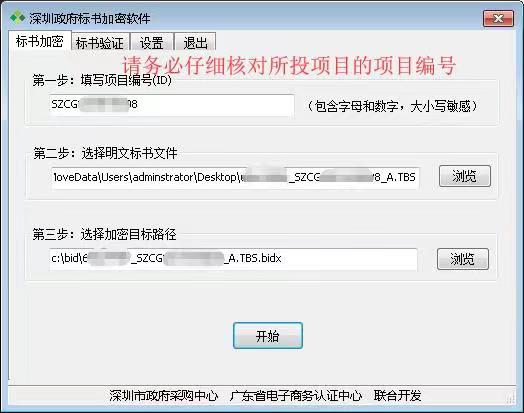 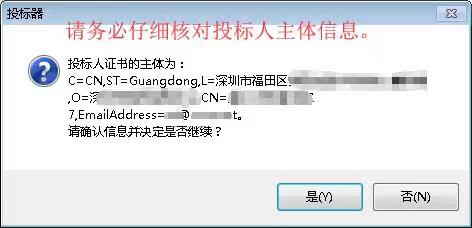     24.2若采购项目出现延期情况：如果供下载的招标文件（后缀名为.ZBS）有更新，投标人必须重新下载招标文件、重新制作投标文件、重新加密投标文件、重新上传投标文件；如果供下载的招标文件（后缀名为.ZBS）没有更新，投标人必须重新加密投标文件、重新上传投标文件（是否重新制作投标文件根据项目实际情况定）。否则，投标人自行承担投标文件无法解密导致投标无效的后果。25．投标截止日期25.1实行网上投标，投标人必须在招标文件规定的投标截止时间前用电子密钥登录“深圳公共资源交易中心网”（http://www.szzfcg.cn/），使用“应标管理”—》“上传投标文件”功能点上传投标文件。如果没有该功能点，请用本公司的机构管理员在 “系统维护”—》“修改用户权限”中增加该功能点，如果增加不成功，请在工作日与深圳公共资源交易中心联系。如果确有困难，多次上传均告失败，请在投标截止时间之前携带加密后的电子投标文件送达至深圳市采购中心501政府采购技术支持服务室。25.2采购实施机构可以按本通用条款第13条规定，通过修改招标文件自行决定酌情延长投标截止期。在此情况下，采购实施机构、采购人和投标人受投标截止期制约的所有权利和义务均应延长至新的截止期。25.3投标截止时间以后不得上传投标文件。26. 样品的递交    26.1 一般不得要求投标人提供样品，仅凭书面方式不能准确描述采购需求或者需要对样品进行主观判断以确认是否满足采购需求等特殊情况除外。如确有必要，采购人可以要求投标人提供能反映货物材质或关键部分的尺寸、价值不大的样品,具体见第一册专用条款相关内容。26.2投标样品上必须标注“项目名称及项目编号、样品编号、样品名称”等信息，但不得显示指向任何投标供应商的信息、生产厂家的商标，或者其他的标记标识。需要安装的投标样品必须为安装完整的成品，由投标供应商自行组织安装。26.2.1样品递交签到：投标供应商授权人需在本项目投标截止时间前，提供法定代表人证明书（盖公章）、法定代表人授权委托书（盖公章）、授权委托人身份证原件和复印件、样品清单（加盖公章），到采购实施机构，按工作人员指引进行样品递交签到。特别注意事项：（1）上述资料提供不齐全的，不予签到；（2）本项目投标截止时间后，不再受理签到；（3）未进行签到的，样品不予接收。26.2.2 样品接收本项目投标截止时间后进行投标样品接收。投标样品接收必须进行身份核对、样品核对、登记确认、顺序编号。 （1）身份核对。采购实施机构核对投标供应商授权委托人提供的“法定代表人证明书（盖公章）、法定代表人授权委托书（盖公章）、授权委托人身份证原件和复印件”。资料不齐全的，不得接收投标样品。（2）样品核对。采购实施机构工作人员将投标样品与投标供应商提供的《样品清单》（盖公章）进行一一核对。有不一致的或损坏情况的，将要求供应商授权委托人在《样品清单》上注明。（3）登记确认。在完成身份核对及样品核对后，投标供应商授权委托人必须在《样品接收登记表》上登记确认。（4）顺序编号。采购实施机构工作人员按投标样品接收的先后顺序进行编号。26.3采购实施机构负责组织投标样品摆样，指引供应商授权委托人将投标样品搬运到指定地点摆放、拆除包装，按要求摆放整齐。完成样品摆样后，供应商授权委托人应及时立场，不得在摆样现场滞留。26.4样品的退回：（1）未中标的供应商投标样品，采购实施机构工作人员将按规定进行通知，并要求供应商授权委托人在项目完成评审后的三个工作日内凭身份证及样品受理回执原件办理退回手续。（2）中标的供应商投标样品，采购实施机构工作人员将按规定进行通知，并要求采购人代表在中标通知书发放后三个工作日内凭中标通知书复印件及身份证原件办理领取手续。投标样品移交时，采购实施机构工作人员将再次核对供应商授权委托人或采购人代表身份、核对《样品清单》，签字确认后并取走样品。26.5未能及时退回的样品的处理：（1）未中标供应商未在规定时间内（项目完成评审后三个工作日）内取回投标样品的，视为放弃取回，采购实施机构将定期清理。（2）采购人未在规定时间内（中标通知书发放后三个工作日内）内领取中标供应商投标样品的，采购实施机构工作人员将发函或电话敦促。27．投标文件的修改和撤销27.1投标方在提交投标文件后可对其投标文件进行修改并重新上传投标文件或在网上进行撤销投标的操作。27.2投标截止时间以后不得修改投标文件。27.3从投标截止期至投标人在投标书中确定的投标有效期之间的这段时间内，投标人不得撤回其投标。27.4采购实施机构不退还投标文件，专用条款另有规定的除外。开标28．开标28.1采购实施机构将在投标截止时间后，对投标文件进行解密，开标，并在网上公布开标结果。28.2 网上投标的，当采购实施机构开标后，投标人即可登录“深圳市政府采购网”，使用“应标管理浏览开标一览表”功能点查看开标一览表。评标要求29．评审委员会组成29.1网上开标结束后召开评标会议，评审委员会由采购实施机构依法组建，负责评标活动。    评审委员会由采购人代表和评审专家组成，成员人数为五人以上的单数。评定分离项目评审专家均由评审专家组成。为保证评委人选的专业性，以及评标中的公平公正性，评审专家从深圳市财政局评标专家库中随机抽取。采购人代表须持本单位签发的《评标授权书》参加评标。注：《评标授权书》模板可以从“政府集中采购机构网站”（http://www.szzfcg.cn/）采购人页面下“采购”环节“通用表格”处下载。29.2评标定标应当遵循公平、公正、科学、择优的原则。29.3评标活动依法进行，任何单位和个人不得非法干预评标过程和结果。29.4评标过程中不允许违背评标程序或采用招标文件未载明的评标方法或评标因素进行评标。29.5 开标后，直到签订合同为止，凡属于对投标文件的审查、澄清、评价和比较的有关资料以及中标候选人的推荐情况、与评标有关的其他任何情况均严格保密（信息公开的内容除外）。30．向评审委员会提供的资料30.1公开发布的招标文件，包括图纸、服务清单、答疑文件等；30.2其他评标必须的资料。30.3评审委员会应当认真研究招标文件，至少应了解熟悉以下内容：（1）招标的目的；（2）招标项目需求的范围和性质；（3）招标文件规定的投标人的资格、财政预算限额、商务条款；（4）招标文件规定的评标程序、评标方法和评标因素；（5）招标文件所列示的资格性审查表及符合性审查表。31．独立评标30.1评审委员会成员的评标活动应当独立进行，并应遵循投标文件初审、澄清有关问题、比较与评价、确定中标供应商、编写评标报告的工作程序。评标程序及评标方法32．投标文件初审32.1投标文件初审包括资格性审查和符合性审查。资格性审查：依据法律法规和招标文件的规定，对投标文件中的资格证明等进行审查，以确定投标供应商是否具备投标资格。符合性审查：依据招标文件的规定，对投标文件的有效性、完整性和对招标文件的响应程度进行审查，以确定是否满足符合性审查的要求。    32.2 投标文件初审内容请详见《资格性审查表》和《符合性审查表》部分。投标人若有一条审查不通过则按投标无效处理。评审委员会对投标单位打√为通过审查，打×为未通过审查。32.3 投标文件初审中关于供应商家数的计算:32.3.1采用最低评标价法的采购项目，提供相同品牌产品的不同投标人参加同一合同项下投标的，以其中通过资格审查、符合性审查且报价最低的参加评标；报价相同的，由采购人或者采购人委托评审委员会按照招标文件规定的方式确定一个参加评标的投标人，招标文件未规定的采取随机抽取方式确定，其他投标无效。32.3.2采用综合评分法的采购项目，提供相同品牌产品且通过资格审查、符合性审查的不同投标人参加同一合同项下投标的，按一家投标人计算，评审后得分最高的同品牌投标人获得中标人推荐资格；评审得分相同的，由采购人或者采购人委托评审委员会按照招标文件规定的方式确定一个投标人获得中标人推荐资格，招标文件未规定的采取随机抽取方式确定，其他同品牌投标人不作为中标候选人。32.3.3非单一产品采购项目，采购人应当根据采购项目技术构成、产品价格比重等合理确定核心产品，并在招标文件中载明。多家投标人提供的核心产品品牌相同的，按前两款规定处理。32.4投标人投标文件作无效处理的情形，具体包括但不限于以下：32.4.1不同投标人的投标文件由同一单位或者同一个人编制，或者由同一个人分阶段参与编制；32.4.2不同投标人委托同一单位或者个人办理投标事宜；32.4.3不同投标人的投标文件载明的项目管理成员或者联系人员为同一人；32.4.4不同投标人的投标文件异常一致或者投标报价呈规律性差异；32.4.5不同投标供应商的投标文件或部分投标文件相互混装；32.4.6投标供应商之间相互约定给予未中标的供应商利益补偿；32.4.7不同投标供应商的法定代表人、主要经营负责人、项目投标授权代表人、项目负责人、主要技术人员为同一人、属同一单位或者同一单位缴纳社会保险；32.4.8不同投标供应商的投标文件内容存在非正常一致；32.4.9在同一单位工作人员为两家以上（含两家）供应商进行同一项投标活动；32.4.10主管部门依照法律、法规认定的其他情形。32.5对不属于《资格性审查表》和《符合性审查表》所列的其他情形，除专用条款另有规定和32.4条款所列情形外，不得作为投标无效的理由。33．澄清有关问题对于投标文件中含义不明确、同类问题表述不一致或者有明显文字和计算错误的内容，评审委员会应当以书面形式要求投标人作出必要的澄清、说明或者补正。　　投标人的澄清、说明或者补正应当采用书面形式，并加盖公章，或者由法定代表人或其授权的代表签字。投标人的澄清、说明或者补正不得超出投标文件的范围或者改变投标文件的实质性内容。根据本通用条款第34条，凡属于评审委员会在评审中发现的算术错误进行核实的修改不在此列。34．错误的修正投标文件报价出现前后不一致的，除专用条款另有规定外，按照下列规定修正：34.1投标文件中开标一览表投标报价内容与投标文件中投标报价相应内容不一致的，以开标一览表为准；34.2大写金额和小写金额不一致的，以大写金额为准；34.3单价金额小数点或者百分比有明显错位，以开标一览表的总价为准，并修改单价；34.4总价金额与按单价汇总金额不一致的，以单价金额计算结果为准。34.5同时出现两种以上不一致的，按照前款规定的顺序修正。修正后的报价按照本通用条款33条的规定，经投标人确认后产生约束力，投标人不确认的，其投标无效。35．投标文件的比较与评价评审委员会将按照《深圳经济特区政府采购条例》、《深圳经济特区政府采购条例实施细则》及《深圳市政府采购评审委员会）和评标方法暂行规定》，参照相关法律、法规、规定，仅对通过资格性审查和符合性审查的投标文件进行综合比较与评价。评审委员会成员对需要共同认定的事项存在争议的，应当按照少数服从多数的原则作出结论。持不同意见的评审委员会成员应当在评标报告上签署不同意见及理由，否则视为同意评标报告。36. 实地考察、演示或设备测试36.1在招标过程中，评审委员会有权决定是否对本项目投标人进行现场勘察或实地考察或检验有关证明材料的原件。投标人应随时做好接受检查的准备。36.2若招标文件要求进行现场演示或设备测试的，投标人应做好相应准备。37．评标方法37.1.1最低价法最低评标价法，是指投标文件满足招标文件全部实质性要求，按报价进行排序且投标报价最低的投标人为中标候选人的评标方法（排名第二的投标人为第一递补中标候选人、排名第三的投标人为第二递补中标候选人）。37.1.2综合评分法综合评分法，是指投标文件满足招标文件全部实质性要求，且按照评审因素的量化指标评审得分最高的投标人为中标候选人的评标方法（排名第二的投标人为第一递补中标候选人、排名第三的投标人为第二递补中标候选人）。37.1.3定性评审法定性评审法，是指按照招标文件规定的各项因素进行技术商务定性评审，对各投标文件是否满足招标文件实质性要求提出意见，指出投标文件的优点、缺陷、问题以及签订合同前应注意和澄清的事项，并形成评审报告。所有递交的投标文件不被判定为废标或者无效标的投标人，均推荐为候选中标供应商。                                                                                                                                                                                                                                                                                                                                                                                                                                                                                                                                                                                                                                                                                                                                                                                                                                                                                                                                                                                                                                                                                                                                                                                                                                                                                                                                                                                                                                                                                                                                                                                                                                                                                                                                                                                                                                                                                                                                                                                                                                                                                                                                                                                                                                                                                                                                                                                                                                                                                                                                                                                                                                                                                                                                                                                                                                                                                                                                                                                                                                             37.2 本项目采用的评标方法见本项目招标文件第一册“专用条款”的相关内容。37.3重新评审的情形评标结果汇总完成后，除下列情形外，任何人不得修改评标结果：37.3.1分值汇总计算错误的；37.3.2分项评分超出评分标准范围的；37.3.3评审委员会成员对客观评审因素评分不一致的；37.3.4经评审委员会认定评分畸高、畸低的。评标报告签署前，经复核发现存在以上情形之一的，评审委员会应当当场修改评标结果，并在评标报告中记载；评标报告签署后，采购人或者采购代理机构发现存在以上情形之一的，应当组织原评审委员会进行重新评审，重新评审改变评标结果的，书面报告本级财政部门。投标人对本条第一款情形提出质疑的，采购人或者采购代理机构可以组织原评审委员会进行重新评审，重新评审改变评标结果的，应当书面报告本级财政部门。 37.4重新组建评审委员会的情形评审委员会或者其成员存在下列情形导致评标结果无效的，重新组建评审委员会进行评标，并书面报告本级财政部门：37.4.1评审委员会组成不符合《政府采购货物和服务招标投标管理办法》规定的；37.4.2有《政府采购货物和服务招标投标管理办法》第六十二条第一至五项情形的；37.4.3评审委员会及其成员独立评标受到非法干预的；37.4.4有政府采购法实施条例第七十五条规定的违法行为的。有违法违规行为的原评审委员会成员不得参加重新组建的评审委员会。定标及公示38．定标方法38.1非评定分离项目定标方法38.1.1评审委员会依据本项目招标文件所约定的评标方法进行评审和比较，向采购实施机构提交书面评标报告，并根据评标方法比较评价结果从优到劣进行排序，确定中标供应商及中标候选人。38.1.2采用最低评标价法的，评标结果按投标报价由低到高顺序排列。投标报价相同的并列。投标文件满足招标文件全部实质性要求且投标报价最低的投标人为排名第一的中标候选人（排名第二的投标人为第一递补中标候选人、排名第三的投标人为第二递补中标候选人）。38.1.3采用综合评分法的，评标结果按评审后得分由高到低顺序排列。得分相同的，按投标报价由低到高顺序排列。得分且投标报价相同的并列。投标文件满足招标文件全部实质性要求，且按照评审因素的量化指标评审得分最高的投标人为为排名第一的中标候选人（排名第二的投标人为第一递补中标候选人、排名第三的投标人为第二递补中标候选人）。出现得分且投标报价相同的并列情况时，采取随机抽取的方式确定，具体操作办法及流程由评审委员会确定。38.2评定分离项目定标方法38.2.1根据《深圳经济特区政府采购条例实施细则》等有关规定，本项目采用评标和定标分离办法，即评审委员会按照本项目规定的评审方法对投标文件进行评审、推荐候选中标供应商并出具书面评审报告，由采购人根据评审委员会出具的评审报告和推荐的候选中标供应商确定中标供应商。具体所采用的评审方法和定标方法（定标规则）详见招标文件第一册关键信息的内容。38.2.2采用“综合评分法”评审方法的项目，评审委员会按照评审结果，依照招标文件第一册关键信息的内容推荐相应数量的候选中标供应商。38.2.3采购人应当按照自定法确定中标供应商：自定法是指采购人组织定标委员会，由定标委员会在候选中标供应商中确定中标供应商。38.2.3.1自定法。操作程序：①采购实施机构自评审结束之日起2个工作日内通过系统将评审报告送交采购人。②采购人应当自收到评审报告之日起3个工作日内，组成定标委员会，召开定标会并确定中标供应商（中标供应商的具体数量由采购人在项目申报时确定并在招标文件中体现）。重大项目的定标委员会应当由采购人领导班子组成；特定品目项目（非重大项目）的定标委员会可以由单位中层以上管理人员、具有与所采购项目专业领域中级以上职称人员、采购责任机构负责人等人员组成。在充分讨论的基础上，定标委员会可采取口头表决、举手表决或者无记名投票等方式进行表决。候选中标供应商的得票数超过成员半数的，方可确定为中标供应商。中标供应商的确定流程：网上具体操作时，在结束辅助评标后，采购实施机构工作人员上传候选中标供应商的投标文件并录入候选中标供应商的中标信息，完成上述操作后后进入“采购人录入定标结果”的环节；采购人在“采购人录入定标结果”中可以实时的查看候选中标供应商、投标报价、投标文件，同时查看和打印综合得分表、评审报告、候选中标供应商评价表，以单选框的方式，在显示候选中标供应商名称和投标报价的列表中，由采购人根据定标结果选择中标供应商。③采购人应当自定标会召开后的3个工作日内，将定标书面记录、定标报告在采购人内部网站或者内部办公区域公示，公示日期不少于3个工作日。公示内容包括定标委员会候选人员名单、正式成员名单、定标程序、定标环节及定标结果等内容。④采购人应当在公示结束后3个工作日内，通过系统将定标报告送采购实施机构备案。定标报告包括但不限于定标委员会候选人员名单、正式成员名单、定标委员会的产生过程、定标程序及定标结果等内容。⑤采购人逾期不确定的，采购实施机构将报主管部门处理，处理期间不计入采购期间。说明：采购人及投标供应商应按照上述方法提前做好相关准备。38.3专用条款另有规定的，按专用条款相关要求定标。39．编写评标报告评标报告是评审委员会根据全体评标成员签字的原始评标记录和评标结果编写的报告，评标报告由评审委员会全体成员签字。对评标结论持有异议的评审委员会成员可以书面方式阐述其不同意见和理由。评审委员会成员拒绝在评标报告上签字且不陈述其不同意见和理由的，视为同意评标结论。评审委员会应当对此作出书面说明并记录存档。40．中标公告40.1为体现“公开、公平、公正”的原则，评标结束后，采购实施机构将在“深圳政府采购网”（http://www.szzfcg.cn/）及“深圳市国信招标有限公司网站”（http://www.szgxzb.com/）上发布中标结果公告。供应商如对评标结果有异议，可在发布公示日期起七个工作日内向采购实施机构提出。 监督电话：0755-23908094。若在公示期内未提出质疑，则视为认同该评标结果。40.2质疑投诉人应保证质疑投诉内容的真实性和可靠性，并承担相应的法律责任。41．中标通知书41.1中标公告公布以后,公示期内无有效质疑投诉,采购实施机构将向中标供应商和采购人发布《中标通知书》（咨询电话：0755—23908094）。41.2中标通知书是合同的重要组成部分。41.3因质疑投诉或其它原因导致项目结果变更或采购终止的，采购实施机构有权吊销中标通知书或终止采购合同。公开招标失败的后续处理42．公开招标失败的处理42.1本项目公开招标过程中若由于投标截止后实际递交投标文件的供应商数量不足、经评审委员会评审对招标文件作实质响应的供应商不足等原因造成公开招标失败，可由采购实施机构重新组织采购。42.2对公开招标失败的项目，评审委员会在出具该项目招标失败结论的同时，提出重新采购组织形式的建议，以及进一步完善招标文件的资格、技术、商务要求的修改建议。42.3重新组织采购有以下两种组织形式：（1）由采购实施机构重新组织公开招标；（2）根据实际情况需要向政府采购监督管理部门提出非公开招标方式申请，经政府采购监督管理部门批准，公开招标失败采购项目可转为竞争性谈判或单一来源谈判方式采购。42.4公开招标失败的采购项目重新组织公开招标，由采购实施机构重新按公开招标流程组织采购活动。    42.5公开招标失败的采购项目经政府采购监督管理部门批准转为竞争性谈判或单一来源谈判方式采购的，按规定要求组织政府采购工作。合同的授予与备案43．合同授予标准本项目的合同将授予按本招标文件规定评审确定的中标人。44．接受和拒绝任何或所有投标的权力采购实施机构和采购人保留在投标之前任何时候接受或拒绝任何投标或所有投标，以及宣布招标无效的权力，对受影响的投标人不承担任何责任，也无义务向受影响的投标人解释采取这一行动的理由。45．合同协议书的签订45.1中标人将于中标通知书发出之日起十个工作日内，按照采购文件（招标文件和投标文件等）内容与采购人签订政府采购合同；合同的实质性内容应当符合招标文件的规定；45.2中标人如不按本通用条款第45.1款的规定与采购人签订合同，情节严重的，并由主管部门记入供应商诚信档案，予以通报；45.3中标人应当按照合同约定履行义务，完成中标项目，不得将中标项目转让（转包）给他人。46．履约担保46.1在签订项目合同的同时，中标人应按“对通用条款的补充内容”中规定的金额向采购人提交履约保证金（除现金方式外，允许供应商自主选择以支票、汇票、本票、保函等非现金方式缴纳或提交保证金）；46.2如果中标人不能按“对通用条款的补充内容”中规定的金额向采购人提交履约保证金，采购人将有充分的理由通过政府采购监督管理部门废除中标，给采购人造成的损失应当予以赔偿；46.3项目服务期满之后,经验收合格后，采购人在七日内办理解除履约担保手续。47. 合同的备案采购人与中标人应于合同签订之日起十日内，由采购人或委托中标人将采购合同副本抄送政府集中采购机构备案。48. 合同的变更合同变更事宜按《深圳市财政局 深圳公共资源交易中心关于进一步加强市本级政府采购合同备案管理工作的通知》（深财购〔2019〕43号）相关规定执行。49. 履约抽检及情况的反馈49.1供应商必须诚信履约，采购人必须对采购项目实施组织履约验收。必要时，深圳公共资源交易中心将对采购项目进行履约抽检评价。如未按合同履约，将按《深圳经济特区政府采购条例》第五十七条有关规定、《深圳市政府采购供应商诚信管理暂行办法》及其操作细则进行处理。49.2采购人和供应商应当在采购合同履行完毕三十日之内将政府采购合同履行情况和相关政府采购建议等反馈至政府集中采购机构。50. 宣传凡与政府采购活动有关的宣传或广告，若当中提及政府采购，必须事先将具体对外宣传方案报市财政委和政府集中采购机构，并征得其同意。对外市场宣传包括但不限于以下形式：a.名片、宣传册、广告标语等；b.案例介绍、推广等；c.工作人员向其他消费群体宣传。51. 供应商违法责任《深圳经济特区政府采购条例》第五十七条 供应商在政府采购中，有下列行为之一的，一至三年内禁止其参与本市政府采购，并由主管部门记入供应商诚信档案，处以采购金额千分之十以上千分之二十以下的罚款；情节严重的，取消其参与本市政府采购资格，处以采购金额千分之二十以上千分之三十以下的罚款，并由市场监管部门依法吊销其营业执照；给他人造成损失的，依法承担赔偿责任；构成犯罪的，依法追究刑事责任：（1）在采购活动中应当回避而未回避的；（2）未按本条例规定签订、履行采购合同，造成严重后果的；（3）隐瞒真实情况，提供虚假资料的；（4）以非法手段排斥其他供应商参与竞争的；（5）与其他采购参加人串通投标的；（6）恶意投诉的；（7）向采购项目相关人行贿或者提供其他不当利益的；（8）阻碍、抗拒主管部门监督检查的；（9）其他违反本条例规定的行为。质疑处理52.质疑提出与答复    52.1提出质疑    参与政府采购活动的供应商认为自己的权益在采购活动中受到损害的，应当自知道或者应当知道其权益受到损害之日起七个工作日内向采购人、采购实施机构以书面形式提出质疑。    52.2法律依据    《中华人民共和国政府采购法》、《中华人民共和国政府采购法实施条例》、《深圳经济特区政府采购条例》、《深圳经济特区政府采购条例实施细则》、《政府采购质疑和投诉办法》（财政部令第94号）和其他有关法律法规规定。    52.3质疑条件    52.3.1提出质疑的供应商应当是参与所质疑项目采购活动的供应商；    52.3.2应当在法定质疑期内一次性提出针对同一采购程序环节的质疑，法定质疑期为自知道或应当知道权益受到损害之日起7个工作日内。应当知道其权益受到损害之日是指：对采购文件的质疑，为采购文件公布之日；对采购过程的质疑，为各采购程序环节结束之日；对中标或者成交结果以及评审委员会、谈判小组、竞价小组组成人员的质疑，为中标或者成交结果公示之日；    52.3.3应提交书面质疑函，质疑函应当包括以下内容：（1）具体、明确的质疑事项和与质疑事项相关的请求；（2）合理的事实和依据；（3）必要的证明材料和法律依据。注：质疑函范本可在深圳公共资源交易中心网站下载。    52.4提交材料    质疑函、营业执照复印件、法定代表人证明。如委托代理人提交的，还需提交授权委托书及代理人身份证明。    52.5收文部门    采购实施机构联系电话：0755- 23962384；0755-23906834，地址：深圳市福田区福田街道福安社区民田路178号华融大厦1007、1008。    52.6收文办理程序    52.6.1供应商提交的质疑材料符合质疑条件的办理收文，出具收文回执；    52.6.2供应商提交的质疑材料不符合质疑条件的，视情况处理：（1）质疑主体、时限不符合的，不予收文；（2）质疑函内容、提交人身份证明不符合的，开具补正告知书，供应商可在质疑期内补正后重新提交。    52.7质疑答复时限    自收文之日起七个工作日内。    52.8投诉    对质疑答复不满意或者未在规定时间内答复的，提出质疑的供应商可以在答复期满后15个工作日内向深圳市财政局投诉。53. 质疑后续处理    53.1供应商质疑不成立，或者成立但未对中标、成交结果构成影响的，继续开展采购活动。    53.2供应商质疑成立且影响或者可能影响中标、成交结果的，按照下列情况处理：（1）对采购文件提出的质疑，依法通过澄清或者修改可以继续开展采购活动的，澄清或者修改采购文件后继续开展采购活动；否则应当修改采购文件后重新开展采购活动。（2）对采购过程、中标或者成交结果提出的质疑，如果合格供应商符合法定数量，依法从合格的中标或者成交候选人中另行确定中标、成交供应商；如果合格供应商不符合法定数量，应当重新开展采购活动。项目编号：SZDL2021337108项目名称：膜片钳设备一批采购项目包 号：A项目类型：货物类采购方式：公开招标货币类型：人民币评标方法：综合评分法（新价格分算法）序号内容1投标人不具备招标文件所列的资格要求，或未提交相应的资格证明资料（详见招标公告 投标人资格要求）；序号内容1将一个包或一个标段的内容拆开投标；2对同一项目投标时，提供两套以上的投标方案（招标文件另有规定的除外）；3投标报价高于财政预算限额（最高投标限价）的；4评标委员会认为投标人的报价明显低于其他通过符合性审查投标人的报价，有可能影响产品质量或者不能诚信履约的，应当要求其在评标现场合理的时间内提供书面说明，必要时提交相关证明材料；投标人不能证明其报价合理性的。（评审委员会成员对投标人提供的说明材料判断不一致的，按照“少数服从多数”的原则确定评审委员会的意见）；5投标报价有缺漏项目6所投产品、工程、服务在商务、技术等方面没有实质性满足招标文件要求的（是否实质性满足招标文件要求，由评标委员会根据《实质性条款响应情况表》做出评判）；7未按招标文件所提供的样式填写《投标函》；未按招标文件所提供的《政府采购投标及履约承诺函》进行承诺；未按招标文件对投标文件组成的要求提供投标文件的（投标文件组成不完整）；8投标文件存在列放位置错误，导致属于信息公开内容的没有被公开；9投标文件电子文档带病毒；10投标文件用不属于本公司的电子密钥进行加密的；11误选了非本项目的最新加密规则文件，导致投标文件不能在开标时解密；12法律、法规规定的其他情形。评标方法：综合评分法（新价格分算法）综合评分法，是指投标文件满足招标文件全部实质性要求，且按照评审因素的量化指标评审得分最高的投标人为中标候选人的评标方法。 价格分计算方法：采用低价优先法计算，即满足招标文件要求且投标价格最低的投标报价为评标基准价，其价格分为满分。其他投标人的价格分统一按照下列公式计算： 
投标报价得分=(评标基准价／投标报价)×100 
评标总得分＝F1×A1＋F2×A2＋……＋Fn×An 
F1、F2……Fn分别为各项评审因素的得分； 
A1、A2、……An 分别为各项评审因素所占的权重(A1＋A2＋……＋An＝1)。 
评标过程中，不得去掉报价中的最高报价和最低报价。 
此方法适用于货物类、服务类、工程类项目。 综合评分法，是指投标文件满足招标文件全部实质性要求，且按照评审因素的量化指标评审得分最高的投标人为中标候选人的评标方法。 价格分计算方法：采用低价优先法计算，即满足招标文件要求且投标价格最低的投标报价为评标基准价，其价格分为满分。其他投标人的价格分统一按照下列公式计算： 
投标报价得分=(评标基准价／投标报价)×100 
评标总得分＝F1×A1＋F2×A2＋……＋Fn×An 
F1、F2……Fn分别为各项评审因素的得分； 
A1、A2、……An 分别为各项评审因素所占的权重(A1＋A2＋……＋An＝1)。 
评标过程中，不得去掉报价中的最高报价和最低报价。 
此方法适用于货物类、服务类、工程类项目。 序号评分项评分项评分项权重(%)1价格价格价格3012技术部分技术部分技术部分5322序号评分因素权重(%)评分准则21技术保障措施3考察内容： 在投标文件中详细说明技术保障措施（包括技术团队、技术方案、技术人员、场地、车辆等），评审委员会根据招标文件的需求和投标文件的响应情况，进行评价及分档评分： （1）技术保障措施内容全面； （2）技术保障措施内容具体； （3）技术保障措施内容科学合理； （4）技术保障措施内容针对性强； （5）技术保障措施内容可操作性强。 评审标准： 优评分标准：满足以上五项要求的评价为优，得100分； 良评分标准：满足以上四项要求的评价为良，得75分； 中评分标准：满足以上三项要求的评价为中，得50分； 差评分标准：上述情况之外的，评差，得0分。22技术规格偏离情况501. 投标人应如实填写《技术规格偏离表》，评审委员会根据技术需求参数响应情况进行打分，各项技术参数指标及要求全部满足的得100分。 带 “▲”标注为重要参数，每项负偏离扣 3.5 分，一般参数负偏离一条扣0.3分，扣至0分止。如要求提供证明资料的，需按要求提供相关证明资料；提供的证明资料与所填写内容不一致的，以证明资料为准，原件备查。 证明材料不能满足招标要求的，该项按负偏离处理。（未提供或未按要求提供或提供的不清晰导致专家无法判断的，不得分）3商务需求商务需求商务需求933序号评分因素权重(%)评分准则31免费保修期内售后服务条款偏离情况5投标人应如实填写《免费保修期内售后服务条款偏离表》，评审委员会根据响应情况进行打分，全部满足要求的得100分，每负偏离一项扣25分，扣完为止。32免费保修期外售后服务条款偏离情况2投标人应如实填写《免费保修期外售后服务条款偏离表》，评审委员会根据响应情况进行打分，全部满足要求的得100分，每负偏离一项扣25分，至100分扣完为止33其他商务条款偏离情况2投标人应如实填写《其他商务条款偏离表》，评审委员会根据响应情况进行打分，全部满足要求的得100分，每负偏离一项扣5分，至100分扣完为止。4诚信情况诚信情况诚信情况544序号评分因素权重(%)评分准则41诚信5投标人在参与政府采购活动中出现诚信相关问题且在相关主管部门处理措施实施期限内的本项不得分，否则得满分。投标人无需提供任何证明材料，由评标委员会根据采购系统的查询结果评分。5综合实力综合实力综合实力355序号评分因素权重(%)评分准则51投标人近三年同类业绩（以合同签订时间为准，截止日为本项目招标公告发布之日）3提2018年1月1日至本项目投标截止之日，有脑片膜片钳或单细胞膜片钳业绩并经用户单位考核评价为优或满意的每提供1项得35分，满分100分，原件备查。 证明文件： 提供以上项目合同关键页及盖有用户单位公章（须与合同关键页公章保持一致）的履约评价扫描件，未提供或提供的不符合要求或提供不清晰导致无法判断的均不得分。投标函政府采购投标及履约承诺函分项报价清单投标人情况介绍货物说明一览表技术规格偏离表商务需求偏离表投标人认为需要加以说明的其他内容资格性检查表资格性检查表1投标人不具备招标文件所列的资格要求，或未提交相应的资格证明资料（详见招标公告 投标人资格要求）；符合性检查表符合性检查表1将一个包或一个标段的内容拆开投标；2对同一项目投标时，提供两套以上的投标方案（招标文件另有规定的除外）；3投标报价高于财政预算限额（最高投标限价）的；4评标委员会认为投标人的报价明显低于其他通过符合性审查投标人的报价，有可能影响产品质量或者不能诚信履约的，应当要求其在评标现场合理的时间内提供书面说明，必要时提交相关证明材料；投标人不能证明其报价合理性的。（评审委员会成员对投标人提供的说明材料判断不一致的，按照“少数服从多数”的原则确定评审委员会的意见）；5投标报价有缺漏项目6所投产品、工程、服务在商务、技术等方面没有实质性满足招标文件要求的（是否实质性满足招标文件要求，由评标委员会根据《实质性条款响应情况表》做出评判）；7未按招标文件所提供的样式填写《投标函》；未按招标文件所提供的《政府采购投标及履约承诺函》进行承诺；未按招标文件对投标文件组成的要求提供投标文件的（投标文件组成不完整）；8投标文件存在列放位置错误，导致属于信息公开内容的没有被公开；9投标文件电子文档带病毒；10投标文件用不属于本公司的电子密钥进行加密的；11误选了非本项目的最新加密规则文件，导致投标文件不能在开标时解密；12法律、法规规定的其他情形。一、评标方法：综合评分法（新价格分算法）   综合评分法，是指投标文件满足招标文件全部实质性要求，且按照评审因素的量化指标评审得分最高的投标人为中标候选人的评标方法（排名第二的投标人为第一递补中标候选人、排名第三的投标人为第二递补中标候选人）。     价格分计算方法：    采用低价优先法计算，即满足招标文件要求且投标价格最低的投标报价为评标基准价，其价格分为满分。其他投标人的价格分统一按照下列公式计算： 
    投标报价得分=(评标基准价／投标报价)×100 
    评标总得分＝F1×A1＋F2×A2＋……＋Fn×An 
    F1、F2……Fn分别为各项评审因素的得分； 
    A1、A2、……An 分别为各项评审因素所占的权重(A1＋A2＋……＋An＝1)。 
    评标过程中，不得去掉报价中的最高报价和最低报价。 
    此方法适用于货物类、服务类、工程类项目。 序号评分项评分项评分项评分项权重权重1价格价格价格价格30302技术部分技术部分技术部分技术部分5353序号评分因素权重评分方式评分准则评分准则1技术保障措施3专家打分考察内容：在投标文件中详细说明技术保障措施（包括技术团队、技术方案、技术人员、场地、车辆等），评审委员会根据招标文件的需求和投标文件的响应情况，进行评价及分档评分：（1）技术保障措施内容全面；（2）技术保障措施内容具体；（3）技术保障措施内容科学合理；（4）技术保障措施内容针对性强；（5）技术保障措施内容可操作性强。评审标准：优评分标准：满足以上五项要求的评价为优，得100分；良评分标准：满足以上四项要求的评价为良，得75分；中评分标准：满足以上三项要求的评价为中，得50分；差评分标准：上述情况之外的，评差，得0分。考察内容：在投标文件中详细说明技术保障措施（包括技术团队、技术方案、技术人员、场地、车辆等），评审委员会根据招标文件的需求和投标文件的响应情况，进行评价及分档评分：（1）技术保障措施内容全面；（2）技术保障措施内容具体；（3）技术保障措施内容科学合理；（4）技术保障措施内容针对性强；（5）技术保障措施内容可操作性强。评审标准：优评分标准：满足以上五项要求的评价为优，得100分；良评分标准：满足以上四项要求的评价为良，得75分；中评分标准：满足以上三项要求的评价为中，得50分；差评分标准：上述情况之外的，评差，得0分。2技术规格偏离情况50专家打分1. 投标人应如实填写《技术规格偏离表》，评审委员会根据技术需求参数响应情况进行打分，各项技术参数指标及要求全部满足的得100分。带 “▲”标注为重要参数，每项负偏离扣 3.5 分，一般参数负偏离一条扣0.3分，扣至0分止。如要求提供证明资料的，需按要求提供相关证明资料；提供的证明资料与所填写内容不一致的，以证明资料为准，原件备查。证明材料不能满足招标要求的，该项按负偏离处理。（未提供或未按要求提供或提供的不清晰导致专家无法判断的，不得分）1. 投标人应如实填写《技术规格偏离表》，评审委员会根据技术需求参数响应情况进行打分，各项技术参数指标及要求全部满足的得100分。带 “▲”标注为重要参数，每项负偏离扣 3.5 分，一般参数负偏离一条扣0.3分，扣至0分止。如要求提供证明资料的，需按要求提供相关证明资料；提供的证明资料与所填写内容不一致的，以证明资料为准，原件备查。证明材料不能满足招标要求的，该项按负偏离处理。（未提供或未按要求提供或提供的不清晰导致专家无法判断的，不得分）3商务需求商务需求商务需求商务需求99序号评分因素权重评分方式评分准则评分准则1免费保修期内售后服务条款偏离情况5专家评分投标人应如实填写《免费保修期内售后服务条款偏离表》，评审委员会根据响应情况进行打分，全部满足要求的得100分，每负偏离一项扣25分，扣完为止。投标人应如实填写《免费保修期内售后服务条款偏离表》，评审委员会根据响应情况进行打分，全部满足要求的得100分，每负偏离一项扣25分，扣完为止。2免费保修期外售后服务条款偏离情况2专家评分投标人应如实填写《免费保修期外售后服务条款偏离表》，评审委员会根据响应情况进行打分，全部满足要求的得100分，每负偏离一项扣25分，至100分扣完为止投标人应如实填写《免费保修期外售后服务条款偏离表》，评审委员会根据响应情况进行打分，全部满足要求的得100分，每负偏离一项扣25分，至100分扣完为止3其他商务条款偏离情况2专家评分投标人应如实填写《其他商务条款偏离表》，评审委员会根据响应情况进行打分，全部满足要求的得100分，每负偏离一项扣5分，至100分扣完为止。投标人应如实填写《其他商务条款偏离表》，评审委员会根据响应情况进行打分，全部满足要求的得100分，每负偏离一项扣5分，至100分扣完为止。4诚信情况诚信情况诚信情况诚信情况诚信情况5序号评分因素权重评分方式评分方式评分准则1诚信5专家评分专家评分投标人在参与政府采购活动中出现诚信相关问题且在相关主管部门处理措施实施期限内的本项不得分，否则得满分。投标人无需提供任何证明材料，由评标委员会根据采购系统的查询结果评分。5综合实力综合实力综合实力综合实力综合实力31投标人近三年同类业绩（以合同签订时间为准，截止日为本项目招标公告发布之日）3专家打分专家打分提2018年1月1日至本项目投标截止之日，有脑片膜片钳或单细胞膜片钳业绩并经用户单位考核评价为优或满意的每提供1项得35分，满分100分，原件备查。证明文件：提供以上项目合同关键页及盖有用户单位公章（须与合同关键页公章保持一致）的履约评价扫描件，未提供或提供的不符合要求或提供不清晰导致无法判断的均不得分。评标方法综合评分法中标供应商家数1中标金额（万元）货物类项目收费费率100及以下的部分1.50%100～500的部分（不包含100）1.10%序号内   容规      定1联合体投标见《招标公告》中“投标人资格要求”部分的相关内容2投标有效期120日历天（从投标截止之日算起）3投标人的替代方案不允许4投标文件的投递本项目实行网上投标，投标人必须在招标文件规定的投标截止时间前登录“深圳交易集团有限公司政府采购业务分公司官网”，使用“应标管理->上传投标文件”功能点，将编制好的电子投标文件上传，投标文件大小不得超过100MB5履约保证金合同金额的___1__% 序号采购计划编号货物名称数量单位备注财政预算限额（元）最高投标限价（元）1202100395908膜片钳设备一批1批接收进口31500003150000序号采购计划编号货物名称数量单位备注1202100395908单细胞膜片钳1套接收进口2202100395908脑片膜片钳1套接收进口序号具体内容1投标文件载明的交货期不超过招标文件规定的期限2投标文件载明的免费保修期不低于招标文件规定的期限3具体技术要求、商务需求中带“★”要求序号货物名称招标技术要求1单细胞膜片钳膜片钳放大器1单细胞膜片钳具有两个相同且独立的探头，相当于两台放大器，其探头内有两个电路设置，一个用于电压钳记录模式，一个用于电流钳记录模式；1单细胞膜片钳▲1.2电压钳模式下提供4种反馈电阻（50 MΩ、500 MΩ、5 GΩ、50 GΩ），可以测定至少0.2 pA～200 nA范围的电流。电流钳模式下提供3种反馈电阻（50 MΩ、500 MΩ、5 GΩ），可以测定至少2 nA～200 nA范围的电流；1单细胞膜片钳1.3 膜片钳放大器可用于细胞内和细胞外记录、膜片钳记录（全细胞、巨膜片、游离膜片）、电流测定法/伏安法、离子选择电极的测量、人工脂双层记录；1单细胞膜片钳仪器面板完全由计算机控制，高自动化。多数功能可通过点击鼠标而自动完成。其面板程序可在PC机（Windows7/10操作系统、OS 10.2 及以上版本操作系统）上运行；1单细胞膜片钳1.5 全细胞膜电容补偿范围：a)Rf=500M时，Cm 1-100pF/Rs 400k-1000M； b)Rf=50M时，Cm 2.5-1000pF/Rs 100k-100M ；1单细胞膜片钳串联电阻补偿范围： A.带宽：0.32-16kHz; B.校正值：0.4-1000M(500M时)，0.1-100M(50M时)；1单细胞膜片钳主输出滤波频率范围：4－极Bessel低通滤波(Hz)：2Hz-30kHz ；4－极Butterworth低通滤波(Hz)：3Hz-45kHz ；单极Bessel高通滤波(Hz)：DC-300Hz;噪声：8－极Bessel滤波(10kHz)：0.28-3.0 pA rms ；4－极Butterworth滤波(5kHz)：0.15-2.0 pA rms。1单细胞膜片钳数模转换器1单细胞膜片钳▲2.1 至少8个独立的模拟输入/输出通道，分辨率≥16，采样率≥500 kHz；1单细胞膜片钳2.2 至少8个数字输出通道可控制外部设备；1单细胞膜片钳2.3 独立的模数转换器确保每个输入通道低噪声水平和高数据采集率；1单细胞膜片钳具有至少1个通道50/60HZ噪音清除功能，可通过软件勾选框快速启用；1单细胞膜片钳有8极Bessel预滤波功能，信号保真度更高；1单细胞膜片钳支持第三方品牌放大器外接设备，扩展空间大，节约升级经费。1单细胞膜片钳数据采集分析软件1单细胞膜片钳3.1 既包含采样程序又包含分析程序，集采样、分析功能于一体；分析程序不需要使用密码锁，可装在任何计算机上使用；1单细胞膜片钳3.2可对单细胞以及组织片进行如下模式的记录：（1）电压钳；（2）电流钳；（3）全细胞记录；（4）单通道记录；1单细胞膜片钳3.3 分析软件含有批处理分析宏，可自动批量分析使用相同实验方案下的大量数据，可自动分析类似数据集，无需使用第三方数据分析软件；1单细胞膜片钳3.4 可进行Population Spike分析，自动计算曲线下班面积，半高度，上升时间，衰弱时间等，避免人为计算误差；1单细胞膜片钳3.5 动作电位自动分析，可自动分析数据幅度，APD90，上升时间，衰减时间，上升斜率，衰减斜率，峰峰频率，峰峰时间，每个峰的幅度变化，后电位幅度，后电位持续时间和阀值电位，可分析动作电位脉冲串。1单细胞膜片钳四、双臂电动微操1单细胞膜片钳4.1 电动四轴移动：X、Y、Z和斜线方向运动，包括两个操作手臂；1单细胞膜片钳4.2 采用LCD显示屏，显示被激活的操纵器以及X、Y、Z的位置、移动速度；1单细胞膜片钳4.3 行程：X、Y、Z和斜线移动最大距离不小于25mm，移动速度：最大可达2.0mm/秒，最高分辩率可达62.5nm/步；1单细胞膜片钳4.4 具有使电极快速回复原来位置的HOME功能。1单细胞膜片钳五、记录槽温控仪1单细胞膜片钳5.1 热板加热和细胞记录槽外输液管道双通道加热；1单细胞膜片钳温度传感器反馈细胞槽内温度， LCD显示器显示细胞槽内温度；有自动与手动两种模式，自动模式的精确度为±1℃；手动模式直流输出电压调节范围0-12V；1单细胞膜片钳5.3 温度控制范围至少室温至50℃；1单细胞膜片钳5.4 滤波装置和慢坡模拟切换电路保证了低噪声性能。1单细胞膜片钳5.5 配置脑片记录槽。1单细胞膜片钳六、给药系统1单细胞膜片钳6.1有手动和软件驱动两种触发给药方式。1单细胞膜片钳6.2管阀：8个压力阀；药筒： 8个体积至少60ml；手动控制方式：开／关／瞬间；控制器组成部分： 8个拔动开关。1单细胞膜片钳七、手动微操1单细胞膜片钳7.1手动四轴移动：X、Y、Z和斜线方向运动；最高分辩率可达10μm；探头位置可以多重定位；1单细胞膜片钳7.2行程：X、Y、Z和斜线方向移动最大距离不小于22mm；可与任何显微镜配套使用。1单细胞膜片钳八、渗透压仪1单细胞膜片钳8.1标本容量：10μl或50μl1单细胞膜片钳8.2测定范围至少：0-2500 mosm/kg H2O；测定时间不大于90秒（50μl）；分辨率≥1 mosm/kg H2O1单细胞膜片钳8.3重复性满足：±0,5% I ±1,5 mosm (50µ1), ± 1% I ±3 mosm (10-25 µI），较大值为准。1单细胞膜片钳8.4 线性度：在20-25℃内工作时，总的测量范围内±5%，校正范围内±1%。1单细胞膜片钳8.5图标式触屏操作，操作者可以通过触屏输入样本编号(字母/数字)，样品编号多达26位字符。1单细胞膜片钳8.6 双半导体冷阱模块一体化设计，无需上冷却系统，从而最大限度降低制冷系统故障率。1单细胞膜片钳8.7校准：三点校准，具有校准延伸功能，0和300校准点可以校准600mosm以内的直线，300和900可以校准300mosm到2500mosm的直线。校准简易。1单细胞膜片钳8.8 样品测试管可重复使用，也可用国产普通EP管替代。1单细胞膜片钳九、加宽平台1单细胞膜片钳9.1可安装于倒置显微镜上，独立于显微镜样品平台，为微操安装提供稳定支撑平台，台面带M6螺孔。1单细胞膜片钳十、倒置荧光显微镜1单细胞膜片钳10.1具有明场、相差、荧光功能；主机具有双层光路，中空闭环结构，刚性稳定，热漂移小，具备日后增添升级双荧光转盘或右分光出口功能。1单细胞膜片钳10.2左侧光路≥档分光，至少具备以下分光比：100:0,50:50,0:100，具有左侧光出口，机身带光亮度调节。1单细胞膜片钳10.3编码型物镜转盘≥6孔，物镜转盘下配备防漏水功能装置。1单细胞膜片钳10.4 调焦机构：备有聚焦机构同轴粗、微调旋钮，行程10mm，微调最小距离1um，带调焦限位装置、扭矩调节机构。1单细胞膜片钳卤素灯科勒照明：12V 100W（预对中），包含：白平衡滤光片，中密度片。1单细胞膜片钳 照明柱采用减震结构，具有LOCK钮，可进行30度后仰倾斜调节，便于放置样品。1单细胞膜片钳 三目观察筒，视场数≥22mm，3档分光可选，至少具备20/80、0/100、100/0分光，倾斜角度30°，瞳距调节范围：56-76mm，屈光度调节：-5度+5度。1单细胞膜片钳高眼点目镜，视场数≥22mm，其中一个屈光度可调节，带眼罩。1单细胞膜片钳转盘式长工作距离聚光镜≥5孔，数值孔径≥0.55，工作距离≥27mm；配有相差光学组件，对应4倍、10倍、20倍、40倍的相差环；1单细胞膜片钳10.10聚光镜高度锁定机制，快速调节科勒照明，提供最好的照明条件。1单细胞膜片钳10.11带精确定位功能的载物台，具备XY锁定和复位功能，控制手柄扭力可调，尺寸不小于240mm(D) x 444.5mm(W)，移动范围Y≥75mm,X≥114mm，标配35mm平皿、多孔板、玻片夹具。1单细胞膜片钳10.12半复消色差相差物镜：4倍、10倍、20倍、40倍；1单细胞膜片钳10.13荧光照明器：直形设计，带有视场光阑；；1单细胞膜片钳10.14荧光转盘：编码式激发块转盘，单层≥8孔，可同时安装≥8个荧光激发块，无需工具拆卸可更换激发块，内置光闸，防水设计1单细胞膜片钳▲10.15荧光激发块：具有消杂光技术，能够消除99%弥散光；紫外荧光激发块，激发波长：325-375nm，发射波长：435-485nm；蓝色荧光激发块，激发波长：450-490nm，发射波长：500-550nm；绿色荧光激发块，激发波长：540-580nm，发射波长：595-665nm。1单细胞膜片钳10.16配套相机：至少1920×1200像素，像素尺寸5.86x5.86μm²，量子效率峰值不小于80%，读出噪声不超过6.6e，全幅帧频可达64.9fps。1单细胞膜片钳十一、科研相机1单细胞膜片钳11.1像素≥2048(H)×2048(V)、像元尺寸≤6.5µm×6.5µm, 芯片大小≤13.312mm×13.312mm,1单细胞膜片钳11.2满井电子不低于30000e, 动态范围可达37000:1,1单细胞膜片钳▲11.3量子效率不低于82 % (peak QE: @560 nm)1单细胞膜片钳11.4满幅成像速度不低于30fps，数模转换位数：16 bit /12 bit / 8 bit1单细胞膜片钳11.5曝光时间：1ms to 10s; 子数组模式下可达40μs；数字接口：USB 3.0接口1单细胞膜片钳11.6读出噪声：标准输出不高于1.6e rms (1.0e平均值)，慢速输出不高于1.4e rms (0.8e平均值) 1单细胞膜片钳11.7含配套钙离子成像图像采集处理软件。1单细胞膜片钳十二、定点光刺激器1单细胞膜片钳12.1可同时多区域进行光刺激，任意选择大小和形状。1单细胞膜片钳12.2可依据实验需求绘制光刺激路径图，按照一定顺序或路径自动进行光刺激1单细胞膜片钳▲12.3高空间分辨率（um级别），可实现光刺激单个神经元。1单细胞膜片钳12.4支持光遗传和钙成像实验同时进行1单细胞膜片钳12.5可实现2个波长的光同时激发。1单细胞膜片钳12.6光源可选择激光或LED光导耦合，可依客户需求选配1单细胞膜片钳12.7设备既可用于在体实验，也可用于离体实验(搭配显微镜)。1单细胞膜片钳12.8可用于正置显微镜，也可以用于倒置显微镜1单细胞膜片钳12.9配备原厂控制软件，可自定义光强、波长和持续时间，可同步支持CCD1单细胞膜片钳12.10支持TTL同步，支持外部设备或内部触发，能够与电生理设备同步1单细胞膜片钳12.11系统自带位置校正功能，校正后能够使物镜视野、CCD视野和设备视野重叠1单细胞膜片钳12.12具有更快的图案上传速度，每个图案上传速度约4 ms，具有更低的延迟和更好的闭环实验性能。1单细胞膜片钳十三、防震台1单细胞膜片钳13.1 高导磁不锈钢台面，可具有M6螺孔阵列。1单细胞膜片钳13.2 万向活塞震动隔离器，隔振效率：垂直与水平均可达90-97％@10Hz，万向活塞震动隔离器。1单细胞膜片钳13.3 台面尺寸：750 x 1200mm，承载力不小于160 kg，重量：约300 kg。1单细胞膜片钳13.4 最大气压不超过80psi氮气或空气。1单细胞膜片钳十四、蠕动泵1单细胞膜片钳14.1 转速范围：1-300(rpm) 正反转可逆，转速分辨率≥1 rpm。1单细胞膜片钳14.2 控制方式：旋钮结合按钮，支持外部信号控制和通讯控制，显示方式：3位LED转速显示。1单细胞膜片钳14.3 外控功能: 启停控制、方向控制、速度控制(0-5V、0-10V、0-10KHZ可选) 对应1-300rpm。1单细胞膜片钳14.4 掉电记忆：重新上电后可按照掉电前的状态继续进行工作。1单细胞膜片钳十五、仪器架1单细胞膜片钳15.1电生理专用仪器架，顶部设计有风扇可以散热 底部安装有导向轮方便移动，尺寸约宽482mm,深600mm,高2000m，至少配三个搁板，一个键盘板，左右两侧门，标准六孔万能插座，能满足膜片钳系统中放大器、数模转化器、电刺激器、微操控制器、电脑等设备的摆放和接电需求。1单细胞膜片钳十六、电脑1单细胞膜片钳16.1品牌电脑I7-8G/1T/DVDRW/2G独显 R7 350X 加win7专业版或WIN10专业版 双显示器 带PCIE槽1单细胞膜片钳十七、屏蔽网1单细胞膜片钳17.1国产定制屏蔽网，尺寸配套750mm*1200mm防震台，屏蔽网框架由铝材制成，采用与防震台分体和连体方式，优质铜网，前有铜网卷门。1单细胞膜片钳十八、三色多通道光纤记录系统1单细胞膜片钳18.1可兼容 WIN7 及以上的 64/32 位操作系统；1单细胞膜片钳18.2三色多通道光纤记录系统组成包含光纤记录主机、多模光纤束或跳线、电脑系统、软件；1单细胞膜片钳18.3支持通道≥7，且各通道之间相互独立，适用于高通量钙信号采集或多个神经核团同步记录；1单细胞膜片钳18.4结合落射式的荧光显微技术、多模传导技术、CMOS 成像技术；1单细胞膜片钳18.5软件系统包含数据采集和数据分析软件；采集软件可设置信号标记功能:软件可对大于设定的△f/f阈值信号进行自动标记;可通过软件对靶向信号进行手动标记；1单细胞膜片钳18.6信号输出功能:软件可在信号大于设定的△f/f阈值时输出TTL信号；1单细胞膜片钳18.7软件预设≥两种荧光激发输出模式，可适用不同实验应用场景；1单细胞膜片钳18.8 外部事件标记时，时间自动输入，实现与行为视频同步记录，外部刺激时间同步精度≤10ms。可同时可连接多台设备，TTL 信号同步；1单细胞膜片钳18.9根据采集软件的数据进行分析输出ΔF/F 数据分析图，支持视图横纵轴缩放；1单细胞膜片钳18.10显示ΔF/F 数据分析视图；并具有计算曲线下面积等扩展分析功能，此外分析功能也可根据具体实验需求进行定制；1单细胞膜片钳18.11可将外部事件时间点标记到ΔF/F 数据分析视图；可绘制行为对象轨迹图；1单细胞膜片钳18.12 sCMOS 摄像机帧率范围至少 5~120fps，曝光时间设置范围至少：1-100 ms；1单细胞膜片钳18.13 sCMOS相机的动态可调节范围为不小于0-87dB；1单细胞膜片钳18.14荧光波段 499-529nm及581-618nm；sCMOS 摄像机分辨率≥ 2048*2048；钙信号检测范围不小于0-255；最小有效可检测功率可达（pW）：0.6；1单细胞膜片钳18.15具有≥两种 LED 激发光源和一种背景去噪 LED 光源，荧光信号变化采集更精确；1单细胞膜片钳18.16可检测新型光遗传神经递质荧光探针，实时记录特定脑区神经递质，如多巴胺、乙酰胆碱、腺苷等1单细胞膜片钳18.17采用 CMOS相机同时收集多通道多波长的全部钙荧光信号；1单细胞膜片钳18.18 三种光源稳定性：均方差百分比≤1%；1单细胞膜片钳18.19光纤前后各个通道光功率范围在 7 通道平均值的±10%内；1单细胞膜片钳18.20红外高速视频同步系统可供后期针对行为学视频进行记录和对行为学事件进行精确行为时间标记。行为学视频记录帧率不低于50帧，记录分辨率不低于1080P。同步视频帧率至少达 50 FPS，视频分辨率至少达2048*1536；1单细胞膜片钳18.21红外高速视频同步系统软件将行为学数据同步至分析软件进行分析。1单细胞膜片钳十九、冷冻离心机1单细胞膜片钳19.1可冷冻低温离心以保持生物样品活性，温度控制范围在-9℃~+40℃之间；1单细胞膜片钳19.2采用无碳刷感应电机驱动，最高转速运行时噪音水平低<55db(A)；1单细胞膜片钳19.3最大转速（rpm）必须≥3900；最大相对离心力（g）必须≥3200；离心容量：15ml锥形管要≥56管/转头，5~8ml常规采血管要≥92管/转头；1单细胞膜片钳19.4工作板转子最多可以放16块微孔板和PCR板，可离心各种微孔板、深孔板、PCR板、细胞培养板、细胞培养瓶、IsoRack离心管支架和玻片；1单细胞膜片钳19.5转子使用寿命：100,000次以上；吊篮、吊篮盖和适配器均可高温高压灭菌；1单细胞膜片钳19.6转子和吊篮气密性要好，特别适合危险生物样品的离心，如病原菌、病毒、血液样品以及放射性样品。其气密性要由第三方权威检验机构进行测试和认证。1单细胞膜片钳19.7具有动态压缩机控制技术，降低振动，保护样品；1单细胞膜片钳19.8具有10档软加速和10档软刹车功能，防止样品重悬；1单细胞膜片钳19.9定速计时功能，当离心机达到设定速度时才开始倒数计时，从而提高了不同离心机严格按照操作规程的可比性；1单细胞膜片钳19.10自动搜索识别转子参数，因而其转子自动识别功能可防止超速离心，符合当前所有安全标准地失衡停机功能；1单细胞膜片钳19.11安全功能包括超速、超温保护；自动门锁；不平衡检测；水平转头使用密封盖，可大大减低实验人员受感染机会1单细胞膜片钳19.12配备主机一台，6x85ml角转子(配有15/50mlFalcon适配器)，最高转速为12,000rpm，最大相对离心力为 18,500g1单细胞膜片钳二十、PCR仪1单细胞膜片钳20.1反应模块：蜂巢式96反应模块，可配置48-48 Well 快速反应模块，样品容量：96孔 1单细胞膜片钳20.2具有可快速更换的反应模块: 包括384x0.2ml梯度单槽高通量反应模块、96x0.2ml梯度、单槽深孔反应模块、2x48x0.2ml双槽梯度模块、定量PCR反应模块；1单细胞膜片钳20.3带有8.5英寸的彩色触摸屏, 无需按钮，可直接手触式控制1单细胞膜片钳20.4反应体系：1-50µl1单细胞膜片钳20.5加热/冷却技术（温控方式）：半导体；最高升温和降温速率为：≥5℃/s1单细胞膜片钳20.6热盖温度：可调，最高可至105℃；控温温度范围：0－100℃；控温准确性：≤±0.2℃,90℃时；均一性：≤±0.4℃ (10秒内达到90℃)1单细胞膜片钳20.7带“动态温度”梯度功能；可同时优化8个不同的温度，可用于快速优化实验条件；1单细胞膜片钳20.8温度梯度选择范围：30－100℃，温度梯度范围: 1－24℃；温度梯度控温准确性：≤±0.2℃；温度梯度控温均一性：≤±0.4℃ (10秒内达到90℃)；1单细胞膜片钳20.9半导体加热模块具有”O型圈”保护：防止低温保存中形成的冷凝水对电路板的短路。提高半导体使用寿命；1单细胞膜片钳20.10热盖高度可调节，最大限度的满足不同高度和不同规格的耗材使用1单细胞膜片钳20.11带有程序自动编写功能，输入退火温度和扩增片断长度等信息可自动生成扩增程序1单细胞膜片钳二十一、配置清单：膜片钳放大器 一套数模转换器 一套数据采集分析软件 一套双臂电动微操  一套记录槽温控仪  一套给药系统 一套手动微操 一套渗透压仪 一套扩展平台 一套倒置荧光显微镜 一套科研相机 一套定点光刺激器 一套防震台 一套蠕动泵 一套仪器架 一套电脑 一套屏蔽网 一套PCR仪 一套冷冻离心机 一套三色多通道光纤记录系统 一套2脑片膜片钳一、膜片钳放大器2脑片膜片钳1.1具有两个相同且独立的探头，相当于两台放大器，其探头内有两个电路设置，一个用于电压钳记录模式，一个用于电流钳记录模式；2脑片膜片钳▲1.2电压钳模式下提供4种反馈电阻（50 MΩ、500 MΩ、5 GΩ、50 GΩ），可以测定至少0.2 pA～200 nA范围的电流。电流钳模式下提供3种反馈电阻（50 MΩ、500 MΩ、5 GΩ），可以测定至少2 nA～200 nA范围的电流；2脑片膜片钳1.3膜片钳放大器可用于细胞内和细胞外记录、膜片钳记录（全细胞、巨膜片、游离膜片）、电流测定法/伏安法、离子选择电极的测量、人工脂双层记录；2脑片膜片钳1.4 仪器面板完全由计算机控制，高自动化。多数功能可通过点击鼠标而自动完成。其面板程序可在PC机（Windows7/10操作系统、OS10.2及以上版本操作系统）上运行；2脑片膜片钳1.5全细胞膜电容补偿范围：a)Rf=500M时，Cm 1-100pF/Rs 400k-1000M  b)Rf=50M时，Cm 2.5-1000pF/Rs 100k-100M；2脑片膜片钳1.6串联电阻补偿范围： A.带宽：0.32-16kHz;  B.校正值：0.4-1000M(500M时)，0.1-100M(50M时)。2脑片膜片钳1.7主输出滤波频率范围： A.  4－极Bessel低通滤波(Hz)：2Hz-30kHz ； B.  4－极Butterworth低通滤波(Hz)：3Hz-45kHz ；C. 单极Bessel高通滤波(Hz)：DC-300Hz ;D. 噪声： 8－极Bessel滤波(10kHz)：0.28-3.0 pA rms；  4－极Butterworth滤波(5kHz)：0.15-2.0 pA rms。2脑片膜片钳二、数模转换器2脑片膜片钳▲2.1至少8个独立的模拟输入/输出通道，分辨率≥16，采样率≥500 kHz；2脑片膜片钳2.2 至少8个数字输出通道可控制外部设备；2脑片膜片钳2.3 独立的模数转换器确保每个输入通道低噪声水平和高数据采集率；2脑片膜片钳2.4 具有至少4个通道50/60HZ噪音清除功能，可通过软件勾选框快速启用；2脑片膜片钳2.5 有8极Bessel 预滤波功能，信号保真度更高；2脑片膜片钳2.6支持第三方品牌放大器外接设备，扩展空间大，节约升级经费。2脑片膜片钳三、数据采集分析软件2脑片膜片钳3.1 既包含采样程序又包含分析程序，集采样、分析功能于一体；分析程序不需要使用密码锁，可装在任何计算机上使用；2脑片膜片钳3.2 可对单细胞以及组织片进行如下模式的记录：（1）电压钳；（2）电流钳；（3）全细胞记录；（4）单通道记录；2脑片膜片钳3.3 分析软件含有批处理分析宏，可自动批量分析使用相同实验方案下的大量数据，可自动分析类似数据集，无需使用第三方数据分析软件2脑片膜片钳3.4可进行Population Spike分析，自动计算曲线下班面积，半高度，上升时间，衰弱时间等，避免人为计算误差2脑片膜片钳3.5 动作电位自动分析，可自动分析数据幅度，APD90，上升时间，衰减时间，上升斜率，衰减斜率，峰峰频率，峰峰时间，每个峰的幅度变化，后电位幅度，后电位持续时间和阀值电位，可分析动作电位脉冲串。2脑片膜片钳四、四臂电动微操2脑片膜片钳4.1电机驱动，控制器最多可控制12个轴，控制器具有高度/低速：可以调节不同的速度，具有设置位置功能，Home功能，存储零点位置，驱动所有的轴；移动精度≥7.8nm2脑片膜片钳▲4.2 含四个操作臂， 所有操作臂X、Z 轴行程≥22mm, Y轴行程≥16 mm2脑片膜片钳五、记录槽温控仪2脑片膜片钳5.1热板加热和细胞记录槽外输液管道双通道加热，温度传感器反馈细胞槽内温度，LCD显示器显示细胞槽内温度；2脑片膜片钳5.2有自动与手动两种模式，自动模式的精确度为±1℃；温度控制范围至少室温至50℃；2脑片膜片钳5.3手动模式直流输出电压调节范围0-12V；2脑片膜片钳5.4滤波装置和慢坡模拟切换电路保证了低噪声性能，配置脑片记录槽。2脑片膜片钳六、给药系统2脑片膜片钳6.1有手动和软件驱动两种触发给药方式；2脑片膜片钳6.2管阀：8个压力阀；药筒： 8个体积大于等于60ml；手动控制方式：开／关／瞬间；控制器组成部分： 8个拔动开关。2脑片膜片钳七、手动微操2脑片膜片钳7.1手动四轴移动：X、Y、Z和斜线方向运动；2脑片膜片钳7.2行程：X、Y、Z和斜线方向移动最大距离≥22mm；最高分辩率可达10μm；2脑片膜片钳7.3探头位置可以多重定位，可与任何显微镜配套使用。2脑片膜片钳八、刺激隔离器2脑片膜片钳8.1九道独立的电刺激器，可重复输出，可单、双和串刺激输出；2脑片膜片钳8.2 可单相、双相和斜波输出，通过触摸屏编辑参数；2脑片膜片钳8.3 各通道可单独输出或组合输出，产生复杂的输出模式；2脑片膜片钳8.4 可用一些通道给标本刺激，另一些通道触发示波器、计算机等；2脑片膜片钳8.5 单脉冲/串脉冲之间的时间间隔范围至少满足：40μs-3,999 s2脑片膜片钳8.6 可在输出刺激的同时，编辑、修改刺激参数，关闭刺激输出非常简单快速；2脑片膜片钳8.7 具有强大的程序员功能，可触发通道、修改参数和在设置好的时间内切换实验；2脑片膜片钳8.8 可通过计算机USB连接对刺激器进行编程控制2脑片膜片钳8.9 每个串（Train）可输出1-59,990个脉冲刺激；脉冲宽度至少满足：4μs-3,999 s；延迟满足：4μs-3,999s；输入电压范围满足：5-10V；输出满足：电压0-90V；电流0-10mA；2脑片膜片钳8.10提供2个9V电池（用于操作隔离器）、90V电池（用于输出脉冲，可充电）；可使用两台隔离器，输出双相刺激脉冲。2脑片膜片钳九、  微电极拉制仪2脑片膜片钳9.1 采用水平设计，可拉制两根尖端完全一样的玻璃电极，拉制参数的编辑采用彩色触摸屏；2脑片膜片钳9.2 只要输入玻璃管类型、铂金片类型以及需要拉制的电极类型（膜片钳电极、细胞外记录电极等），相应的拉制程序就会自动出现，为使用者节省了大量摸索时间；2脑片膜片钳9.3安全加热模式可防止铂金片由于温度过高而被损坏；2脑片膜片钳9.4 自我诊断功能可自动检测所有的拉制仪部件是否处于正常工作状态；2脑片膜片钳9.5 内设“帮助系统”（包括文字、图片、图解），提供对拉制仪功能、使用、故障等的介绍；2脑片膜片钳▲9.6 可稳定控制的电极尖端直径小于0.1μm；2脑片膜片钳9.7 自控的气流系统，含有过滤和湿度控制装置；2脑片膜片钳9.8 优化了拉制速度敏感电路，保证了最大可能的敏感度和重复性；2脑片膜片钳9.9 可拉制的最小尖端直径为0.06μm。2脑片膜片钳十、振动切片机2脑片膜片钳10.1 可安装可拆卸式冰盘，双层壁缓冲液盘或者选配的测量装置；2脑片膜片钳10.2 样品垂直迸样;最大20mm(取决于所选样品夹的型号)；横向切片行程:刀片夹可以旋转90°；间隙角角度可在15°、18°和31°之中选择；2脑片膜片钳10.3 独立的控制单元，通过控制面板来设置和操控切片机主机；独立编辑8套参数设定；2脑片膜片钳10.4 速度、振幅、切片厚度可编程设定(自动模式)；2脑片膜片钳10.5 刀架的移动为电动，速度可以在0.01-1.5mm/S进行调节: 在0.01-0.1之间，以0.01mm/s递迸 在0.1-0.5之间，以0.02mm/s递迸 在0.5-1.5之间，以0.01mm/s递进；2脑片膜片钳10.6 马达控制的刀片回退过程可以加速，速度2.5mm/s；振幅调节范围0-3mm，以0.05mm递迸；可以在半自动和全自动切片模式间切换；2脑片膜片钳10.7 手动进样厚度可调节，范围是1，10和100μm，选定的切片厚度可以用存储键保存，切片厚度总计，可以在任意位置重新设定；2脑片膜片钳10.8 带循环制冷器，可选温度范围为﹣20℃至+40℃，来保持样品的温度和溶液环境；2脑片膜片钳10.9 工具包包含调节刀片和样品的专用工具。2脑片膜片钳十一、移动支撑平台2脑片膜片钳11.1  X轴和Y轴：最大位移≥25mm；移动精度≥5µm；底板尺寸；20 x 7.5 x 5.5cm；移动台承受重量≥50kg；2脑片膜片钳11.2 支撑平台表面为铝板；支撑柱高度可调节；支撑台面上有适合固定微操纵器的螺孔。2脑片膜片钳十二、正置荧光显微镜2脑片膜片钳12.1组织片及在体专用研究级正置显微镜；可作明场/ DIC/红外塞拉蒙/荧光等多种观察方式；2脑片膜片钳12.2 光学系统：无限远校正光学系统，齐焦距离为国际标准45mm；2脑片膜片钳12.3调焦方式：载物台固定，物镜转盘上下调焦方式，因负荷恒定，聚焦更具准确性；粗、微调同轴调焦，置于机身前端，方便实验中调焦；附设前置粗调复位装置。最小微调刻度单位≤1µm；2脑片膜片钳12.4观察镜筒：正像三目观察筒，可直接在肉眼视野下进行显微操作。视场数≥FN22，三档光路转换器（肉眼观察100%，观察:照相=20:80%,照相100%）2脑片膜片钳12.5照明装置：内装式透射光柯勒照明器，红外专用12V100W卤素灯，备有光强锁定按钮及光强度二极管指示灯，接配外接直流电，避免电磁干扰，含红外隔热片；2脑片膜片钳12.6物镜：5倍平场半复消色差物镜  N.A. ≥ 0.10；W.D. ≥20.0mm，40倍长工作距离平场半复消色差红外专用水镜，陶瓷镜头，抗静电干扰, 保证340纳米到1000纳米范围内光线的高透过率； NA≥ 0.8； WD≥ 3.3mm；2脑片膜片钳12.7载物台：左手低位置同轴驱动选钮的高抗磨损性陶瓷覆盖层载物台；2脑片膜片钳12.8目镜：高眼点宽视野10X目镜，视场数≥22；2脑片膜片钳12.9物镜转换器：2孔前后摇摆式物镜转换器，快捷进行物镜转换，方便清除气泡2脑片膜片钳12.10聚光镜：长工作距离DIC聚光镜，可完成BF/DIC/红外DIC/塞拉蒙观察；2脑片膜片钳▲12.11 DIC配件：具备高分辨率40X物镜的DIC棱镜，起偏镜，检偏镜；2脑片膜片钳12.12红外配件：支持775nm 的红外滤色片；荧光系统： ≥6孔位激发镜转换器；荧光激发块GFP、RFP激发。2脑片膜片钳十三、LED光源2脑片膜片钳13.1能和绝大多数软件兼容，每个通道可独立接受 TTL 触发控制；超长的使用寿命长，正常工作时间可达 25000小时；可在短至 20 µs内实现精确的照明控制，具有极高的时间分辨率，可实现高速成像；2脑片膜片钳▲13.2 340nm和380nm 波长激发光的快速切换输出，用于钙离子成像；2脑片膜片钳13.3可在短至 20µs内实现精确的照明控制，具有极高的时间分辨率，可实现高速成像；2脑片膜片钳13.4可发出435-654nm的白光，可满足常规的荧光拍摄，包括 GFP/FITC，Tritc/TxRed/mCherry，CY5等；2脑片膜片钳13.5发出的光强稳定，不会因长时间使用光强度减弱，给予超高的稳定性，实验重复性极高；2脑片膜片钳13.6 信噪比高，可获得高质量的图片和数据；所需Fura-2 染料更好，减少了光毒性，染料费用少；可直接接到显微镜上，也可通过液体光导接到显微镜上；2脑片膜片钳13.7能精确地控制每个通道的光强度，在一个样本使用多种染色的实验中，能单独控制每种激发光的水平，使多重颜色更平衡，能得到最优化的实验结果。2脑片膜片钳十四、防震台2脑片膜片钳14.1高导磁不锈钢台面，可具有M6螺孔阵列；2脑片膜片钳14.2万向活塞震动隔离器，隔振效率：垂直与水平均可达90-97％@10Hz； 2脑片膜片钳14.3台面尺寸：750 x 1200mm；承载力不小于160 kg；重量：约300 kg；最大气压不超过80psi氮气或空气2脑片膜片钳十五、蠕动泵2脑片膜片钳15.1转速范围：1-300(rpm) 正反转可逆；转速分辨率≥1 rpm；2脑片膜片钳15.2控制方式：旋钮结合按钮，支持外部信号控制和通讯控制；显示方式：3位LED转速显示；2脑片膜片钳15.3外控功能: 启停控制、方向控制、速度控制(0-5V、0-10V、0-10KHZ可选) 对应1-300rpm；掉电记忆：重新上电后可按照掉电前的状态继续进行工作。2脑片膜片钳十六、仪器架2脑片膜片钳16.1电生理专用仪器架，顶部设计有风扇可以散热 底部安装有导向轮方便移动，尺寸约宽482mm,深600mm,高2000m，至少配三个搁板，一个键盘板，左右两侧门，标准六孔万能插座，能满足膜片钳系统中放大器、数模转化器、电刺激器、微操控制器、电脑等设备的摆放和接电需求。2脑片膜片钳十七、电脑2脑片膜片钳17.1 品牌电脑I7-8G/1T/DVDRW/2G，独立显卡，R7 350X，win7专业版或WIN10专业版，双显示器带PCIE槽。2脑片膜片钳十八、屏蔽网2脑片膜片钳18.1 国产定制屏蔽网，尺寸配套750mm*1200mm防震台，屏蔽网框架由铝材制成，采用与防震台分体和连体方式，优质铜网，前有铜网卷门。2脑片膜片钳十九、配置清单2脑片膜片钳膜片钳放大器 一套数模转换器 一套数据采集分析软件 一套四臂电动微操 一套记录槽温控仪 一套给药系统 一套手动微操 一套刺激隔离器 一套微电极拉制仪 一套振动切片机 一套移动支撑平台 一套正置荧光显微镜 一套LED光源 一套防震台 一套蠕动泵 一套仪器架 一套电脑 一套屏蔽网 一套序号目录招标商务需求（一）免费保修期内售后服务要求（一）免费保修期内售后服务要求（一）免费保修期内售后服务要求1维修及维护服务▲1.1投标产品若为进口产品，则由设备制造商提供1年货物免费保修，时间自与最终用户签署验收合格单之日起算。质保期内发生任何设备损坏，所需要的维修费用（包括零部件费用、维修费用）均由卖方承担（若人为操作不当造成的损坏，不在此例），产品终身维修。保修期内,年度定期预防性维护保养次数应不少于 2 次。保修期内免费更换零配件、免工时费。国产设备售后服务不受设备制造商限制。1维修及维护服务1.2投标产品若为进口产品,则设备制造商在广东有售后工程师以及应用支持工程师，能够提供及时的应用支持及硬件维护服务，一旦仪器发生故障，能够12小时内响应，48小时内维修工程师到达现场。国产设备售后服务不受设备制造商限制。1维修及维护服务1.3设备制造商保证该仪器10年以上的原厂配件供应，后续升级改造费用以优惠价格提供。2质量保证2.1 在保修期内, 投标人应确保年开机率在95%以上, 若不能达到此开机率，将作以下处理：a.年开机率在90-95%之间按一赔 二 ，延长保修期；b.年开机率在85-90%之间按一赔 五 延长保修期；c.年开机率低于85%，投标人必须无条件更换新机，并重新计算保修期，以及赔偿用户的直接经济损失和间接经济损失。注：年开机率=（365-停机天数）/365）。（二）免费保修期外售后服务要求（二）免费保修期外售后服务要求（二）免费保修期外售后服务要求1维修零配件、消耗品和延续保修合同的报价1.1由设备制造商提供售后服务， 12小时内响应， 48小时维修到位（不可抗力情况除外）。消耗品和零配件供应及时，特殊情况下可提供备用机。国产设备售后服务不受设备制造商限制。1维修零配件、消耗品和延续保修合同的报价1.2保修期满后，投标人应以优惠价供应维修零配件、消耗品和延续保修合同。价格最高的前5项零配件、消耗品和延续保修合同的报价明细必须填写于《零配件、消耗品和延续保修合同报价明清单》中。1维修零配件、消耗品和延续保修合同的报价1.3采购人可与投标人就优惠价进行谈判，但优惠价不得高于投标人在投标文件的《零配件、消耗品和延续保修合同报价明清单》中承诺的维修零配件、消耗品和延续保修合同的报价。1维修零配件、消耗品和延续保修合同的报价1.4投标人及设备制造商不得以任何理由不按时进行维修，不得要求采购人购买所谓“保修服务”（即：不论设备有无故障先买保修服务），不得在设备中嵌设任何不利于采购人使用与维修设备的障碍。（三）其他商务要求（三）其他商务要求（三）其他商务要求1关于交货1.1签订合同后150天（日历日）内交货。1关于交货1.2交货地点: 采购人指定地点（即：香港科技大学深圳研究院分子神经科学实验室，深圳市南山区高新技术产业园区南区粤兴一道9号香港科技大学产学研大楼7楼702室）。1关于交货1.3投标人应提供货物的技术文件，包括但不限于设备配置清单、产品说明书、图纸、操作手册、维护手册（含维修密码及接口数据）、质量保证文件、服务指南等。文件应随货物一并交付至采购人指定地点。1关于交货1.4 提供的货物必须为全新、经检验合格的产品。产品如需要计量检定的应提供相关计量检定部门出具的合法检定报告。其中，进口设备必须具有报关证明文件、原产地证明和商检合格证明文件。2安装调试及验收2.1 投标人负责将货物安全无损运抵采购人指定地点, 且派有经验的技术人员到现场进行安装、调试，直到设备正常使用。2安装调试及验收2.2 仪器到货后，买方负责提供必要的实验室条件，卖方在接到买方通知的7个工作日内派人前往负责该设备的安装、调试和操作培训，直至达到各项验收指标合格。2安装调试及验收2.3 采购人有权检验或测试货物，以确认货物是否符合合同规格的要求，并且不承担额外的费用。如果发现所交货物与投标文件中所承诺的不符或存在质量、技术缺陷等,采购人可以拒绝接收该货物,投标人应在 7 个工作日内采取补足、更换或退货等措施,以满足规格的要求，由此发生的一切损失和费用由投标人承担。2安装调试及验收2.4由采购人按合同和招标、投标文件约定的要求和标准及中华人民共和国现行的验收规范和评定标准进行交货验收。2安装调试及验收2.5投标人货物经过双方检验认可后，签署验收报告，产品保修期自验收合格之日起算，由投标人提供产品保修文件。2安装调试及验收2.6 由投标人代表和采购人组成验收小组对产品进行验收，当满足以下条件时，采购人才向中标人签发货物验收报告：设备全新,外观无伤痕变形或明显修饰痕迹。如有国标，必须符合有关规定；如无国标，则按照行业标准；如无国标及行业标准，则按双方约定执行。投标文件提供的技术数据经实测证实是真实的。检验及质量保证期内达到的性能指标与要求一致，达到或优于相应标准。技术文件资料、备件等已按规定数量移交完毕。按照招标书要求及投标文件提供的技术要求验收必须合格。投标人提供的各种文件载明的内容必须真实，其技术数据采购人有权要求投标人无偿提供采购人认可的第三方按照双方同意的试验方法进行检测。检测结果必须证明投标人提供的技术数据是真实的，否则视为不合格。货物具备产品合格证。在货物安装调试合格后，所有技术指标达到技术规范书要求，经验收合格后，双方共同签署验收报告。3关于违约3.1中标人不能交货的，需偿付不能交货部分货款的 2 %的违约金并按主管部门相关规定处理。3关于违约3.2中标人逾期交货的，将被没收履约保证金并按主管部门相关规定处理。3关于违约3.3中标人所交付产品、工程或服务不符合其投标承诺的，或在投标阶段为了中标而盲目虚假承诺、低价恶性竞争，在履约阶段则通过偷工减料、以次充好而获取利润的，将被没收履约保证金，并被履约评价工作实施机构评为履约等级“差”并按主管部门相关规定处理。3关于违约3.4如投标人未按照投标文件中承诺的时间交货或提供服务，投标人应承担延期交货和延期服务的违约责任，并赔偿采购人因此造成的实际经济损失。实际经济损失超出履约保证金额，采购人有权终止合同。3关于违约3.5投标人所交设备的品种、型号、规格、质量、功能、技术参数等方面不能实质性满足招标文件要约的，采购人有权拒绝收货，投标人向采购人偿付项目采购金额千分之 二十  （千分之十以上千分之二十以下）的违约金；造成严重后果的，根据《深圳经济特区政府采购条例》第五十七条第（二）款规定，由主管部门对中标人进行处罚。3关于违约3.6违约金先从由投标人履约保证金中扣除，若有不足部分则由中标人补齐。4关于付款4.1本项目接受预付款保函形式（预付款比例为合同价的100%），采购人预付款前15个工作日内，中标人需向采购人提供由银行出具的等额预付款保函，采购人自收到银行出具的等额预付款保函后即支付相应的预付款，所有设备通过最终验收后30个工作日内，采购人退还中标人提供的预付款保函（无息）。5报价要求5.1 投标总价必须是完成该项目的一切费用总和，包括设备费、运输费、装卸费、保险费、技术培训费、设备安装费、调试费、售后服务费、国家规定的各项税费等全部费用；6技术支援和培训6.1提供全套完整的技术资料，包括说明书、用户手册、装箱单、仪器使用维护手册等；仪器安装验收后，由设备制造商现场提供至少一次以上免费培训，每次培训设备制造商至少需配备2名工作人员，并视客户需要提供技术指导至其能完全独立操作。培训内容包括仪器的技术原理、仪器操作、制样要求、数据处理、数据分析、仪器基本维护等，并确保购买方能熟练使用该仪器。序号采购计划编号货物名称规格/型号原产地制造商名称数量单位单价(元)合价(元)财政预算限额（元）合计（即：投标总价；币种：人民币；单位：元）：大写：合计（即：投标总价；币种：人民币；单位：元）：大写：合计（即：投标总价；币种：人民币；单位：元）：大写：合计（即：投标总价；币种：人民币；单位：元）：大写：合计（即：投标总价；币种：人民币；单位：元）：大写：合计（即：投标总价；币种：人民币；单位：元）：大写：合计（即：投标总价；币种：人民币；单位：元）：大写：合计（即：投标总价；币种：人民币；单位：元）：大写：合计（即：投标总价；币种：人民币；单位：元）：大写：合计（即：投标总价；币种：人民币；单位：元）：大写：合计（即：投标总价；币种：人民币；单位：元）：大写：采购人项目名称项目规模（金额）合同签订日期履约验收时间完成质量情况（以履约验收报告为准）序号货物名称型号数量单位备注序号货物名称招标技术要求投标技术响应偏离情况说明序号目录招标商务条款投标商务条款偏离情况说明（一）免费保修期内售后服务条款偏离表（一）免费保修期内售后服务条款偏离表（一）免费保修期内售后服务条款偏离表（一）免费保修期内售后服务条款偏离表（一）免费保修期内售后服务条款偏离表（一）免费保修期内售后服务条款偏离表12……（二）免费保修期外售后服务条款偏离表（二）免费保修期外售后服务条款偏离表（二）免费保修期外售后服务条款偏离表（二）免费保修期外售后服务条款偏离表（二）免费保修期外售后服务条款偏离表（二）免费保修期外售后服务条款偏离表12……（三）其他商务条款偏离表（三）其他商务条款偏离表（三）其他商务条款偏离表（三）其他商务条款偏离表（三）其他商务条款偏离表（三）其他商务条款偏离表12……序号采购人要求内容投标人响应情况12……采购项目名称采购项目名称采购项目名称项目编号中标供应商名称中标供应商名称中标供应商名称供应商联系人及电话中标金额中标金额中标金额合同履约时间自       至履约情况评价总体评价总体评价□ 优          □ 良          □ 中           □ 差□ 优          □ 良          □ 中           □ 差□ 优          □ 良          □ 中           □ 差履约情况评价分项评价质量方面 □ 优          □ 良          □ 中           □ 差 □ 优          □ 良          □ 中           □ 差 □ 优          □ 良          □ 中           □ 差履约情况评价分项评价价格方面 □ 优          □ 良          □ 中           □ 差 □ 优          □ 良          □ 中           □ 差 □ 优          □ 良          □ 中           □ 差履约情况评价分项评价服务方面 □ 优          □ 良          □ 中           □ 差 □ 优          □ 良          □ 中           □ 差 □ 优          □ 良          □ 中           □ 差履约情况评价分项评价时间方面 □ 优          □ 良          □ 中           □ 差 □ 优          □ 良          □ 中           □ 差 □ 优          □ 良          □ 中           □ 差履约情况评价分项评价环境保护 □ 优          □ 良          □ 中           □ 差 □ 优          □ 良          □ 中           □ 差 □ 优          □ 良          □ 中           □ 差履约情况评价分项评价其他评价内容为：                    评价等级为：  □ 优       □ 良        □ 中         □ 差评价内容为：                    评价等级为：  □ 优       □ 良        □ 中         □ 差评价内容为：                    评价等级为：  □ 优       □ 良        □ 中         □ 差具体情况说明具体情况说明采购人意见（公章）采购人意见（公章）日期：   年   月   日日期：   年   月   日日期：   年   月   日日期：   年   月   日